Supplementary Material Figure S1. Characterization of the forest types (Level 1, FT-1) at each forest region (TDF+PAT = Tierra del Fuego and Continental forests along the Andes Mountains, ESP = Espinal forests, MON = Monte forests, PCH = Parque Chaqueño forests, YUN = Yunga rainforests, AF = Atlantic forests) according to annual mean temperature (AMT, °C) and annual precipitation (AP, mm.yr-1). Red dots indicated means and bars showed the standard deviation for both axes. Acronyms are presented in Annex 4.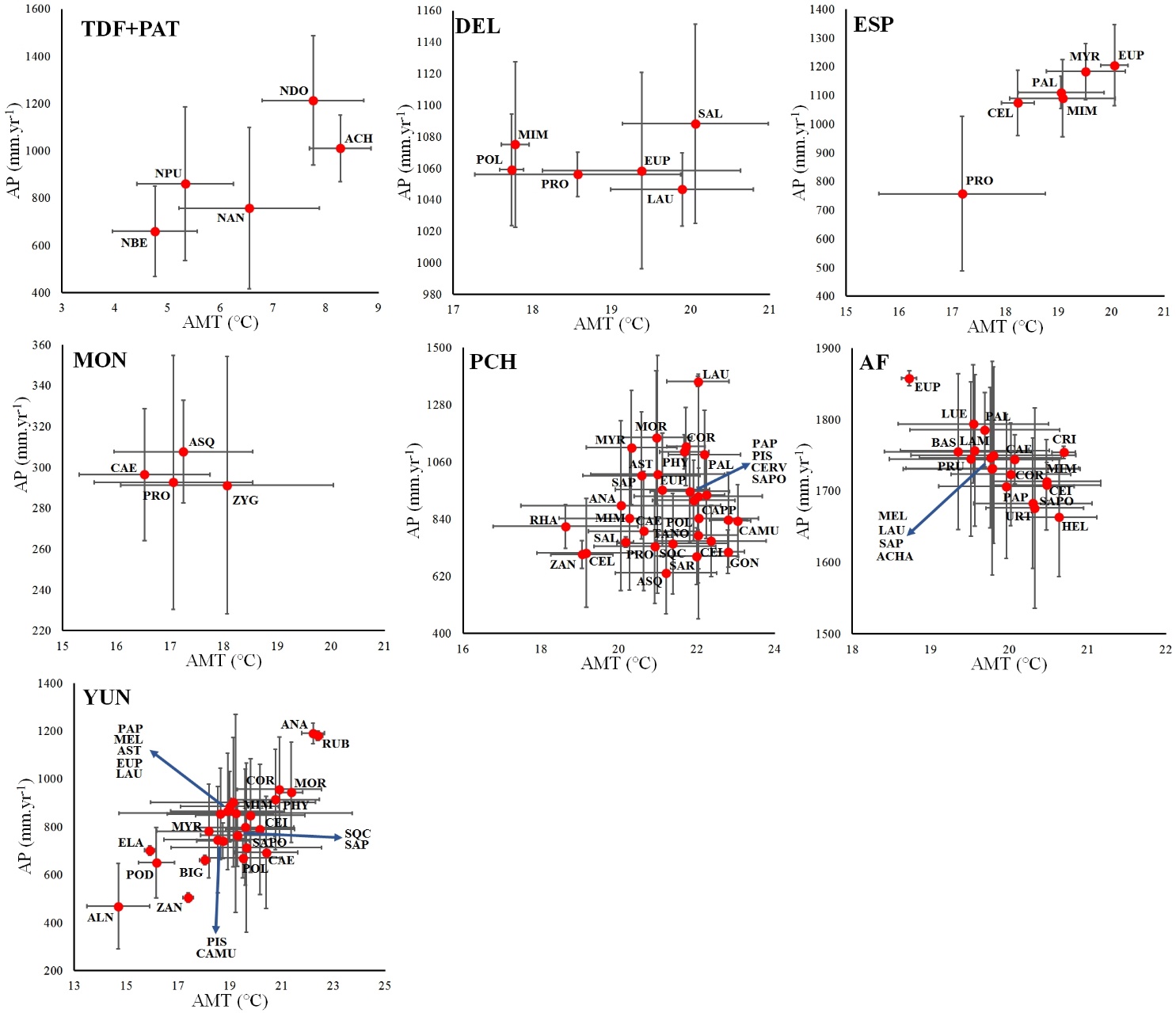 Table S2. Taxonomy of the tree forest species identified in the plots of the Second National Forest Inventory.Table S3. Plots of the Second National Forest Inventory classified by forest types (Level 1, FT-1) and forest regions (TDF+PAT = Tierra del Fuego and Continental forests along the Andes Mountains, DEL = Delta and islands of Paraná river, ESP = Espinal forests, MON = Monte forests, PCH = Parque Chaqueño forests, YUN = Yunga rainforests, AF = Atlantic forests). Acronyms of each forest type were presented.Table S4. Plots of the Second National Forest Inventory classified by forest types (Level 2 and 3, FT-2 and FT-3) and forest regions (TDF+PAT = Tierra del Fuego and Continental forests along the Andes Mountains, DEL = Delta and islands of Paraná river, ESP = Espinal forests, MON = Monte forests, PCH = Parque Chaqueño forests, YUN = Yunga rainforests, AF = Atlantic forests).GenusSpeciesFamilyDivisionAcanthosyrisfalcataCervantesiaceaeAngiospermAcanthosyrisspinescensCervantesiaceaeAngiospermAchatocarpuspraecoxAchatocarpaceaeAngiospermAcrocomiaaculeataArecaceaeAngiospermActinostemonconcolorEuphorbiaceaeAngiospermAgonandraexcelsaOpiliaceaeAngiospermAioueaamoenaLauraceaeAngiospermAlbiziainundataFabaceaeAngiospermAlbizianiopoidesFabaceaeAngiospermAlchorneaglandulosaEuphorbiaceaeAngiospermAlchorneatriplinerviaEuphorbiaceaeAngiospermAllenrolfeavaginataChenopodiaceaeAngiospermAllophylusedulisSapindaceaeAngiospermAlnusacuminataBetulaceaeAngiospermAloysiagratissimaVerbenaceaeAngiospermAloysiavirgataVerbenaceaeAngiospermAnadenantheracolubrinaFabaceaeAngiospermAnarthrophyllumcapitatumFabaceaeAngiospermAnisocapparisspeciosaCapparaceaeAngiospermAnnonaemarginataAnnonaceaeAngiospermAnnonaneosalicifoliaAnnonaceaeAngiospermAnnonarugulosaAnnonaceaeAngiospermApuleialeiocarpaFabaceaeAngiospermAraliasoratensisAraliaceaeAngiospermAraliawarmingianaAraliaceaeAngiospermAraucariaangustifoliaAraucariaceaeGymnospermAraucariaaraucanaAraucariaceaeGymnospermArchidasyphyllumdiacanthoidesAsteraceaeAngiospermAristoteliachilensisElaeocarpaceaeAngiospermAspidospermaaustraleApocynaceaeAngiospermAspidospermapolyneuronApocynaceaeAngiospermAspidospermaquebracho-blancoApocynaceaeAngiospermAspidospermatriternatumApocynaceaeAngiospermAtamisqueaemarginataCapparaceaeAngiospermAteleiaglazioveanaFabaceaeAngiospermAthyanaweinmanniifoliaSapindaceaeAngiospermAtriplexcordubensisChenopodiaceaeAngiospermAtriplexlampaChenopodiaceaeAngiospermAtriplexundulataChenopodiaceaeAngiospermAustrocedruschilensisCupressaceaeGymnospermAzaramicrophyllaSalicaceaeAngiospermAzarasalicifoliaSalicaceaeAngiospermBaccharisdracunculifoliaAsteraceaeAngiospermBaccharissalicifoliaAsteraceaeAngiospermBaccharistucumanensisAsteraceaeAngiospermBalfourodendronriedelianumRutaceaeAngiospermBanaratomentosaSalicaceaeAngiospermBastardiopsisdensifloraMalvaceaeAngiospermBauhiniaforficataFabaceaeAngiospermBauhiniamicrostachyaFabaceaeAngiospermBerberiscommutataBerberidaceaeAngiospermBerberislaurinaBerberidaceaeAngiospermBerberismicrophyllaBerberidaceaeAngiospermBlepharocalyxsalicifoliusMyrtaceaeAngiospermBoehmeriacaudataUrticaceaeAngiospermBougainvilleacampanulataNyctaginaceaeAngiospermBougainvilleapraecoxNyctaginaceaeAngiospermBougainvilleaspinosaNyctaginaceaeAngiospermBougainvilleastipitataNyctaginaceaeAngiospermBulnesiafoliosaZygophyllaceaeAngiospermBulnesiaretamaZygophyllaceaeAngiospermBulnesiaschickendantziiZygophyllaceaeAngiospermButiayatayArecaceaeAngiospermCabraleacanjeranaMeliaceaeAngiospermCenostigmapluviosaFabaceaeAngiospermCalliandrafoliolosaFabaceaeAngiospermCalycophyllummultiflorumRubiaceaeAngiospermCampomanesiaguazumifoliaMyrtaceaeAngiospermCampomanesiaxanthocarpaMyrtaceaeAngiospermCapparicordistweedianaCapparaceaeAngiospermCapsicumrecurvatumSolanaceaeAngiospermCaricaglandulosaCaricaceaeAngiospermCaricaquercifoliaCaricaceaeAngiospermCascaroniaastragalinaFabaceaeAngiospermCaseariacatharinensisSalicaceaeAngiospermCaseariadecandraSalicaceaeAngiospermCaseariasylvestrisSalicaceaeAngiospermCastelacoccineaSimaroubaceaeAngiospermCecropiapachystachyaUrticaceaeAngiospermCedrelaangustifoliaMeliaceaeAngiospermCedrelabalansaeMeliaceaeAngiospermCedrelafissilisMeliaceaeAngiospermCedrelasaltensisMeliaceaeAngiospermCeibachodatiiMalvaceaeAngiospermCeibaspeciosaMalvaceaeAngiospermCeltischichapeCannabaceaeAngiospermCeltisehrenbergianaCannabaceaeAngiospermCeltisiguanaeaCannabaceaeAngiospermCeltispallidaCannabaceaeAngiospermCephalanthusglabratusRubiaceaeAngiospermCestrumlaevigatumSolanaceaeAngiospermChloroleuconchacoenseFabaceaeAngiospermChloroleuconfoliolosumFabaceaeAngiospermChloroleucontenuiflorumFabaceaeAngiospermChomeliaobtusaRubiaceaeAngiospermChrysophyllumgonocarpumSapotaceaeAngiospermChrysophyllummarginatumSapotaceaeAngiospermCitharexylumjoergenseniiVerbenaceaeAngiospermCitharexylummontevidenseVerbenaceaeAngiospermCitronellapaniculataCardiopteridaceaeAngiospermCnicothamnuslorentziiAsteraceaeAngiospermCnidoscolusvitifoliusEuphorbiaceaeAngiospermCoccolobacordataPolygonaceaeAngiospermCoccolobatiliaceaPolygonaceaeAngiospermCochlospermumtetraporumBixaceaeAngiospermCondaliabuxifoliaRhamnaceaeAngiospermCondaliamicrophyllaRhamnaceaeAngiospermCoperniciaalbaArecaceaeAngiospermCordiaamericanaBoraginaceaeAngiospermCordiaecalyculataBoraginaceaeAngiospermCordiasacceliaBoraginaceaeAngiospermCordiatrichotomaBoraginaceaeAngiospermCoutareahexandraRubiaceaeAngiospermCrinodendrontucumanumElaeocarpaceaeAngiospermCrotonpiluliferusEuphorbiaceaeAngiospermCrotonurucuranaEuphorbiaceaeAngiospermCupaniavernalisSapindaceaeAngiospermCybistaxantisyphiliticaBignoniaceaeAngiospermCynophallaflexuosaCapparaceaeAngiospermCynophallaretusaCapparaceaeAngiospermDasyphyllumbrasilienseAsteraceaeAngiospermDendropanaxcuneatusAraliaceaeAngiospermDiatenopteryxsorbifoliaSapindaceaeAngiospermDidymopanaxmorototoniAraliaceaeAngiospermDiosteajunceaVerbenaceaeAngiospermDiplokelebafloribundaSapindaceaeAngiospermDiscariachacayeRhamnaceaeAngiospermDrimyswinteriWinteraceaeAngiospermDurantaserratifoliaVerbenaceaeAngiospermEmbothriumcoccineumProteaceaeAngiospermEnterolobiumcontortisiliquumFabaceaeAngiospermErythrinacrista-galliFabaceaeAngiospermErythrinafalcataFabaceaeAngiospermErythroxylumargentinumErythroxylaceaeAngiospermErythroxylumcuneifoliumErythroxylaceaeAngiospermErythroxylumdeciduumErythroxylaceaeAngiospermErythroxylummicrophyllumErythroxylaceaeAngiospermEscalloniamillegranaEscalloniaceaeAngiospermEugeniaburkartianaMyrtaceaeAngiospermEugeniahyemalisMyrtaceaeAngiospermEugeniainvolucrataMyrtaceaeAngiospermEugeniamattosiiMyrtaceaeAngiospermEugeniamoravianaMyrtaceaeAngiospermEugeniamyrcianthesMyrtaceaeAngiospermEugeniapitangaMyrtaceaeAngiospermEugeniapsidiifloraMyrtaceaeAngiospermEugeniapunicifoliaMyrtaceaeAngiospermEugeniapyriformisMyrtaceaeAngiospermEugeniarepandaMyrtaceaeAngiospermEugeniaspeciosaMyrtaceaeAngiospermEugeniaunifloraMyrtaceaeAngiospermEugeniauruguayensisMyrtaceaeAngiospermEuterpeedulisArecaceaeAngiospermFagarachiloperoneRutaceaeAngiospermFicuscitrifoliaMoraceaeAngiospermFicusluschnathianaMoraceaeAngiospermFicusmaromaMoraceaeAngiospermFlourensiafiebrigiiAsteraceaeAngiospermGeoffroeadecorticansFabaceaeAngiospermGleditsiaamorphoidesFabaceaeAngiospermGochnatiapalosantoAsteraceaeAngiospermGomidesiabarituensisMyrtaceaeAngiospermGonopterodendronbonariensisZygophyllaceaeAngiospermGonopterodendronsarmientoiZygophyllaceaeAngiospermGuareakunthianaMeliaceaeAngiospermGuareamacrophyllaMeliaceaeAngiospermGuazumaulmifoliaMalvaceaeAngiospermGuettardauruguensisRubiaceaeAngiospermHandroanthusalbusBignoniaceaeAngiospermHandroanthusheptaphyllusBignoniaceaeAngiospermHandroanthusimpetiginosusBignoniaceaeAngiospermHandroanthuslapachoBignoniaceaeAngiospermHandroanthusochraceusBignoniaceaeAngiospermHeliettaapiculataRutaceaeAngiospermHeliocarpuspopayanensisMalvaceaeAngiospermHennecartiaomphalandraMonimiaceaeAngiospermHolocalyxbalansaeFabaceaeAngiospermIlexargentinaAquifoliaceaeAngiospermIlexbrevicuspisAquifoliaceaeAngiospermIlexparaguariensisAquifoliaceaeAngiospermIngaaffinisFabaceaeAngiospermIngaedulisFabaceaeAngiospermIngamarginataFabaceaeAngiospermIngasaltensisFabaceaeAngiospermIngauraguensisFabaceaeAngiospermJacarandamicranthaBignoniaceaeAngiospermJacarandamimosifoliaBignoniaceaeAngiospermJacaratiaspinosaCaricaceaeAngiospermJatrophahieronymiEuphorbiaceaeAngiospermJodinarhombifoliaCervantesiaceaeAngiospermJuglansaustralisJuglandaceaeAngiospermJuglansregiaJuglandaceaeAngiospermKageneckialanceolataRosaceaeAngiospermLachesiodendronviridiflorumFabaceaeAngiospermLarreacuneifoliaZygophyllaceaeAngiospermLarreadivaricataZygophyllaceaeAngiospermLaureliopsisphilippianaAtherospermataceaeAngiospermLibidibiaparaguariensisFabaceaeAngiospermLithraeamolleoidesAnacardiaceaeAngiospermLomatiahirsutaProteaceaeAngiospermLonchocarpuslilloiFabaceaeAngiospermLonchocarpusmuehlbergianusFabaceaeAngiospermLonchocarpusnitidusFabaceaeAngiospermLoxopterygiumgrisebachiiAnacardiaceaeAngiospermLueheadivaricataMalvaceaeAngiospermLyciumboerhaviaefoliumSolanaceaeAngiospermLyciumcestroidesSolanaceaeAngiospermLyciumchilenseSolanaceaeAngiospermLyciumcuneatumSolanaceaeAngiospermLyciummorongiiSolanaceaeAngiospermLyciumtenuispinosumSolanaceaeAngiospermMachaeriumparaguarienseFabaceaeAngiospermMachaeriumstipitatumFabaceaeAngiospermMacluratinctoriaMoraceaeAngiospermMalvastrumuniapiculatumMalvaceaeAngiospermMandevillaimmaculataApocynaceaeAngiospermMataybaelaeagnoidesSapindaceaeAngiospermMaytenusboariaCelastraceaeAngiospermMaytenusviscifoliaCelastraceaeAngiospermMaytenusvitis-idaeaCelastraceaeAngiospermMiconiamolybdaeaMelastomataceaeAngiospermMicrolobiusfoetidusFabaceaeAngiospermMimosabimucronataFabaceaeAngiospermMimosabonplandiiFabaceaeAngiospermMimosacandelabrumFabaceaeAngiospermMimosadebilisFabaceaeAngiospermMimosadetinensFabaceaeAngiospermMimosaosteniiFabaceaeAngiospermMimozyganthuscarinatusFabaceaeAngiospermMonteverdiailicifoliaCelastraceaeAngiospermMonteverdiaspinosaCelastraceaeAngiospermMorusinsignisMoraceaeAngiospermMuelleracampestrisFabaceaeAngiospermMuntingiacalaburaMuntingiaceaeAngiospermMyracrodruonbalansaeAnacardiaceaeAngiospermMyracrodruonurundeuvaAnacardiaceaeAngiospermMyrceugenialanceolataMyrtaceaeAngiospermMyrciapubifloraMyrtaceaeAngiospermMyrcianthescisplatensisMyrtaceaeAngiospermMyrcianthesmatoMyrtaceaeAngiospermMyrcianthesminimifoliaMyrtaceaeAngiospermMyrcianthespseudomatoMyrtaceaeAngiospermMyrcianthespungensMyrtaceaeAngiospermMyriocarpastipitataUrticaceaeAngiospermMyrocarpusfrondosusFabaceaeAngiospermMyroxylonperuiferumFabaceaeAngiospermMyrrhiniumatropurpureumMyrtaceaeAngiospermMyrsinebalansaeMyrtaceaeAngiospermMyrsinecoriaceaMyrtaceaeAngiospermMyrsinelaetevirensMyrtaceaeAngiospermMyrsineparvulaMyrtaceaeAngiospermNectandraangustaLauraceaeAngiospermNectandraangustifoliaLauraceaeAngiospermNectandracuspidataLauraceaeAngiospermNectandralanceolataLauraceaeAngiospermNectandramembranaceaLauraceaeAngiospermNicotianaglaucaSolanaceaeAngiospermNothofagusalpinaNothofagaceaeAngiospermNothofagusantarcticaNothofagaceaeAngiospermNothofagusbetuloidesNothofagaceaeAngiospermNothofagusdombeyiNothofagaceaeAngiospermNothofagusobliquaNothofagaceaeAngiospermNothofaguspumilioNothofagaceaeAngiospermOchetophilatrinervisLauraceaeAngiospermOcoteaacutifoliaLauraceaeAngiospermOcotealancifoliaLauraceaeAngiospermOcoteaporphyriaLauraceaeAngiospermOcoteapuberulaLauraceaeAngiospermOreopanaxkuntzeiAraliaceaeAngiospermParapiptadeniaexcelsaFabaceaeAngiospermParapiptadeniarigidaFabaceaeAngiospermParasenegaliaviscoFabaceaeAngiospermParkinsoniaaculeataFabaceaeAngiospermParkinsoniapraecoxFabaceaeAngiospermParodiodendronmarginivillosumPicrodendraceaeAngiospermPeltophorumdubiumFabaceaeAngiospermPhilyrabrasiliensisEuphorbiaceaeAngiospermPhoradendronhabrostachyumViscaceaeAngiospermPhyllanthuschacoensisPhyllanthaceaeAngiospermPhyllostylonrhamnoidesUlmaceaeAngiospermPhytolaccadioicaPhytolaccaceaeAngiospermPicrasmacrenataSimaroubaceaeAngiospermPilocarpuspennatifoliusRutaceaeAngiospermPiperhieronymiPiperaceaeAngiospermPipertucumanumPiperaceaeAngiospermPiptadeniaviridifloraFabaceaeAngiospermPisoniazapalloNyctaginaceaeAngiospermPlectrocarpatetracanthaZygophyllaceaeAngiospermPliniarivularisMyrtaceaeAngiospermPodocarpusnubigenusPodocarpaceaeGymnospermPodocarpusparlatoreiPodocarpaceaeGymnospermPogonopustubulosusRubiaceaeAngiospermPorlieriamicrophyllaZygophyllaceaeAngiospermPouteriagardnerianaSapotaceaeAngiospermPouteriaglomerataSapotaceaeAngiospermPouteriasalicifoliaSapotaceaeAngiospermProsopisaffinisFabaceaeAngiospermProsopisalbaFabaceaeAngiospermProsopisalpatacoFabaceaeAngiospermProsopisargentinaFabaceaeAngiospermProsopiscaldeniaFabaceaeAngiospermProsopischilensisFabaceaeAngiospermProsopiselataFabaceaeAngiospermProsopisferoxFabaceaeAngiospermProsopisflexuosaFabaceaeAngiospermProsopishassleriFabaceaeAngiospermProsopiskuntzeiFabaceaeAngiospermProsopisnigraFabaceaeAngiospermProsopisrubifloraFabaceaeAngiospermProsopisruizlealiFabaceaeAngiospermProsopisruscifoliaFabaceaeAngiospermProsopissericanthaFabaceaeAngiospermProsopistorquataFabaceaeAngiospermProsopisvinalilloFabaceaeAngiospermPrunusbrasiliensisRosaceaeAngiospermPrunussubcoriaceaRosaceaeAngiospermPrunustucumanensisRosaceaeAngiospermPseudobombaxargentinumMalvaceaeAngiospermPsidiumguajavaMyrtaceaeAngiospermPsidiumstriatulumMyrtaceaeAngiospermPterogynenitensFabaceaeAngiospermQuillajabrasiliensisQuillajaceaeAngiospermRamorinoagirolaeFabaceaeAngiospermRandiaferoxRubiaceaeAngiospermRandiamicracanthaRubiaceaeAngiospermRauvolfiaschueliiApocynaceaeAngiospermRauvolfiasellowiiApocynaceaeAngiospermRhamnussphaerospermaRhamnaceaeAngiospermRhaphithamnusspinosusVerbenaceaeAngiospermRoupalameisneriProteaceaeAngiospermRubusbrasiliensisRosaceaeAngiospermRuprechtiaapetalaPolygonaceaeAngiospermRuprechtiabrachysepalaPolygonaceaeAngiospermRuprechtialaxifloraPolygonaceaeAngiospermRuprechtiasalicifoliaPolygonaceaeAngiospermSalixhumboldtianaSalicaceaeAngiospermSaltatrifloraPolygonaceaeAngiospermSambucusaustralisViburnaceaeAngiospermSambucusnigraViburnaceaeAngiospermSambucusperuvianaViburnaceaeAngiospermSapindussaponariaSapindaceaeAngiospermSapiumglandulosumEuphorbiaceaeAngiospermSapiumhaematospermumEuphorbiaceaeAngiospermSarcomphalusmistolRhamnaceaeAngiospermSarcotoxicumsalicifoliumCapparaceaeAngiospermSchaefferiaargentinensisCelastraceaeAngiospermSchinopsisbalansaeAnacardiaceaeAngiospermSchinopsisheterophyllaAnacardiaceaeAngiospermSchinopsislorentziiAnacardiaceaeAngiospermSchinusareiraAnacardiaceaeAngiospermSchinusbumelioidesAnacardiaceaeAngiospermSchinusfasciculatusAnacardiaceaeAngiospermSchinusgracilipesAnacardiaceaeAngiospermSchinuslentiscifoliusAnacardiaceaeAngiospermSchinuslongifoliusAnacardiaceaeAngiospermSchinusmarchandiiAnacardiaceaeAngiospermSchinusmeyeriAnacardiaceaeAngiospermSchinusmolleAnacardiaceaeAngiospermSchinusmyrtifoliusAnacardiaceaeAngiospermSchinuspatagonicusAnacardiaceaeAngiospermSchinuspiliferusAnacardiaceaeAngiospermSchinuspolygamusAnacardiaceaeAngiospermSchinuspraecoxAnacardiaceaeAngiospermSchinusroigiiAnacardiaceaeAngiospermSchinussp.AnacardiaceaeAngiospermSchinusspinosusAnacardiaceaeAngiospermSchinusterebinthifoliusAnacardiaceaeAngiospermScutiabuxifoliaRhamnaceaeAngiospermSebastianiaargutidensEuphorbiaceaeAngiospermSebastianiabrasiliensisEuphorbiaceaeAngiospermSebastianiacommersonianaEuphorbiaceaeAngiospermSeguieriaaculeataPetiveraceaeAngiospermSenegaliabonariensisFabaceaeAngiospermSenegaliafiebrigiiFabaceaeAngiospermSenegaliagilliesiiFabaceaeAngiospermSenegaliamartiiFabaceaeAngiospermSenegaliapolyphyllaFabaceaeAngiospermSenegaliapraecoxFabaceaeAngiospermSenegaliatucumanensisFabaceaeAngiospermSennaaphyllaFabaceaeAngiospermSennaspectabilisFabaceaeAngiospermSerjaniafoveataSapindaceaeAngiospermSideroxylonobtusifoliumSapotaceaeAngiospermSiphoneugenaoccidentalisMyrtaceaeAngiospermSolanumaligerumSolanaceaeAngiospermSolanumgranulosum-leprosumSolanaceaeAngiospermSolanumpseudoquinaSolanaceaeAngiospermSolanumripariumSolanaceaeAngiospermSolanumsanctae-catharinaeSolanaceaeAngiospermSoroceabonplandiiMoraceaeAngiospermSoroceaspruceiMoraceaeAngiospermStrychnosbrasiliensisLoganiaceaeAngiospermStyraxleprosusStyracaceaeAngiospermStyraxsubargenteusStyracaceaeAngiospermSuaedadivaricataChenopodiaceaeAngiospermSyagrusromanzoffianaArecaceaeAngiospermSymplocosunifloraSymplocaceaeAngiospermTabebuiaaureaBignoniaceaeAngiospermTabebuianodosaBignoniaceaeAngiospermTabernaemontanacatharinensisApocynaceaeAngiospermTachigaliaureaFabaceaeAngiospermTamarixramosissimaTamaricaceaeAngiospermTecomastansBignoniaceaeAngiospermTerminaliaaustralisCombretaceaeAngiospermTerminaliacatappaCombretaceaeAngiospermTerminaliatrifloraCombretaceaeAngiospermTessariaintegrifoliaAsteraceaeAngiospermTetrorchidiumrubriveniumEuphorbiaceaeAngiospermTipuanatipuFabaceaeAngiospermTremamicranthaCannabaceaeAngiospermTrichiliacatiguaMeliaceaeAngiospermTrichiliaclausseniiMeliaceaeAngiospermTrichiliaelegansMeliaceaeAngiospermTrithrinaxcampestrisArecaceaeAngiospermTrithrinaxschizophylla var. bif.ArecaceaeAngiospermTrithrinaxschyzophyllaArecaceaeAngiospermTrithrinaxschyzophylla var. sch.ArecaceaeAngiospermUrerabacciferaUrticaceaeAngiospermUreracaracasanaUrticaceaeAngiospermVachelliaalbicorticataFabaceaeAngiospermVachelliaaromaFabaceaeAngiospermVachelliaastringensFabaceaeAngiospermVachelliacavenFabaceaeAngiospermVachelliamacracanthaFabaceaeAngiospermVallesiaglabraFabaceaeAngiospermVasconcelleaquercifoliaCaricaceaeAngiospermVassobiabrevifloraSolanaceaeAngiospermViburnumseemeniiViburnaceaeAngiospermVitexmegapotamicaLamiaceaeAngiospermWeinmanniaboliviensisCunoniaceaeAngiospermXimeniaamericanaOlacaceaeAngiospermXylosmalongipetiolataSalicaceaeAngiospermXylosmapseudosalzmaniiSalicaceaeAngiospermXylosmapubescensSalicaceaeAngiospermXylosmatweedianaSalicaceaeAngiospermXylosmavenosaSalicaceaeAngiospermZanthoxylumcocoRutaceaeAngiospermZanthoxylumfagaraRutaceaeAngiospermZanthoxylumpetiolareRutaceaeAngiospermZanthoxylumrhoifoliumRutaceaeAngiospermZuccagniapunctataFabaceaeAngiospermRegionLevel 1AcronymPlots%TDF+PATAustrocedrus chilensis + othersACH73.0%6.1%Nothofagus antarctica + othersNAN5423.5%Nothofagus betuloides + othersNBE104.3%Nothofagus dombeyi + othersNDO2410.4%Nothofagus pumilio + othersNPU13558.7%DELEuphorbiaceae + othersEUP527.8%0.5%Lauraceae + othersLAU211.1%Mimosoideae + othersMIM211.1%Polygonaceae + othersPOL211.1%Prosopis + othersPRO211.1%Salicaceae + othersSAL527.8%ESPCeltis + othersCEL83.2%6.6%Euphorbiaceae + othersEUP83.2%Mimosoideae + othersMIM3815.1%Myrtaceae + othersMYR166.4%Palmera + othersPAL114.4%Prosopis + othersPRO17067.7%MONAspidosperma quebracho-blanco + othersASQ55.4%2.4%Caesalpinoideae + othersCAE77.6%Prosopis + othersPRO7076.1%Zygophyllaceae + othersZYG1010.9%PCHAnacardiaceae + othersANA311.1%72.4%Aspidosperma quebracho-blanco + othersASQ62822.8%Asteraceae + othersAST20.1%Caesalpinoideae + othersCAE1525.5%Calycophyllum multiflorum + othersCAMU90.3%Capparaceae + othersCAPP40.1%Ceiba + othersCEI853.1%Celtis + othersCEL240.9%Cervantesiaceae + othersCERV80.3%Cordia + othersCOR260.9%Euphorbiaceae + othersEUP170.6%Gonopterodendron sarmientoi + othersGON833.0%Lauraceae + othersLAU20.1%Mimosoideae + othersMIM1826.6%Moraceae + othersMOR70.3%Myrtaceae + othersMYR110.4%Palmera + othersPAL953.5%Papilionoideae + othersPAP20.1%Phyllostylon rhamnoides + othersPHY170.6%Pisonia zapallo + othersPIS170.6%Polygonaceae + othersPOL1244.5%Prosopis + othersPRO58621.3%Rhamnaceae + othersRHA60.2%Salicaceae + othersSAL10.0%Sapindaceae + othersSAP100.4%Sapotaceae + othersSAPO301.1%Sarcomphalus mistol + othersSAR2468.9%Schinopsis + othersSQC2549.2%Tabebuia nodosa + othersTANO893.2%Zanthoxylum + othersZAN20.1%AFAchatocarpaceae + othersACHA31.8%4.3%Bastardiopsis densiflora + otraBAS106.1%Caesalpinoideae + othersCAE63.7%Caricaceae + othersCEI21.2%Ceiba + othersCRI21.2%Cordia + othersCOR1710.4%Euphorbiaceae + othersEUP21.2%Helieta apiculata + othersHEL63.7%Lamiaceae + othersLAM42.4%Lauraceae + othersLAU4426.8%Luehea divaricata + othersLUE106.1%Meliaceae + othersMEL53.0%Mimosoideae + othersMIM63.7%Palmera + othersPAL42.4%Papilionoideae + othersPAP159.1%Prunus + othersPRU84.9%Sapindaceae + othersSAP106.1%Sapotaceae + othersSAPO84.9%Urticaceae + othersURT21.2%YUNAlnus acuminata + othersALN227.5%7.8%Anacardiaceae + othersANA31.0%Asteraceae + othersAST20.7%Bignoniaceae + othersBIG10.3%Caesalpinoideae + othersCAE72.4%Calycophyllum multiflorum + othersCAMU113.7%Ceiba + othersCEI51.7%Cordia + othersCOR93.1%Elaeocarpaceae + othersELA10.3%Euphorbiaceae + othersEUP51.7%Lauraceae + othersLAU227.5%Meliaceae + othersMEL124.1%Mimosoideae + othersMIM8027.1%Moraceae + othersMOR41.4%Myrtaceae + othersMYR3311.2%Papilionoideae + othersPAP20.7%Phyllostylon rhamnoides + othersPHY217.1%Pisonia zapallo + othersPIS72.4%Podocarpus parlatorei + othersPOD155.1%Polygonaceae + othersPOL62.0%Rubiaceae + othersRUB10.3%Sapindaceae + othersSAP93.1%Sapotaceae + othersSAPO31.0%Schinopsis + othersSQC134.4%Zanthoxylum + othersZAN10.3%Level 2 in titles and Level 3 with numbersTDF+PATDELESPMONPCHAFYUNTotalAchatocarpaceae + othersAchatocarpaceae + others1Achatocarpus praecox112Achatocarpus praecox+Bastardiopsis densiflora+Allophylus edulis+Phytolacca dioica113Achatocarpus praecox+Erythrina falcata+Trichilia claussenii+Machaerium stipitatum11Alnus acuminata + othersAlnus acuminata + others4Allophylus edulis+Alnus acuminata+Blepharocalyx salicifolius115Alnus acuminata16166Alnus acuminata+Podocarpus parlatorei117Alnus acuminata+Podocarpus parlatorei+Parapiptadenia excelsa118Cordia americana+Alnus acuminata119Prunus tucumanensis+Alnus acuminata1110Xylosma pubescens+Alnus acuminata+Zanthoxylum coco11Anacardiaceae + othersAnacardiaceae + others11Lithraea molleoides1112Lithraea molleoides+Allophylus edulis+Xylosma longipetiolata1113Lithraea molleoides+Celtis ehrenbergiana2214Lithraea molleoides+Prosopis alba1115Lithraea molleoides+Vachellia caven1116Lithraea molleoides+Vachellia caven+Kageneckia lanceolata1117Myracrodruon balansae+Chrysophyllum marginatum+Syagrus romanzoffiana1118Myracrodruon balansae+Cordia americana2219Myracrodruon balansae+Cordia americana+Diplokeleba floribunda1120Myracrodruon balansae+Cordia americana+Diplokeleba floribunda+Zanthoxylum petiolare1121Myracrodruon balansae+Cordia americana+Prosopis nigra1122Myracrodruon balansae+Gleditsia amorphoides+Myrcianthes pungens+Handroanthus heptaphyllus1123Myracrodruon balansae+Gleditsia amorphoides+Phyllostylon rhamnoides1124Myracrodruon balansae+Phyllostylon rhamnoides+Eugenia punicifolia1125Myracrodruon balansae+Prosopis nigra+Nectandra angustifolia+Libidibia paraguariensis1126Myracrodruon balansae+Prosopis nigra+Schinus longifolius1127Myracrodruon balansae+Syagrus romanzoffiana+Schinopsis balansae1128Myracrodruon urundeuva+Anadenanthera colubrina+Athyana weinmanniifolia1129Myracrodruon urundeuva+Anadenanthera colubrina+Phyllostylon rhamnoides+Cedrela balansae1130Myracrodruon urundeuva+Cedrela balansae+Handroanthus impetiginosus1131Schinus areira1132Schinus fasciculatus1133Schinus fasciculatus+Senegalia praecox+Phytolacca dioica1134Schinus gracilipes+Sarcomphalus mistol+Prosopis alba1135Schinus longifolius+Aspidosperma quebracho-blanco1136Schinus longifolius+Aspidosperma quebracho-blanco+Sarcomphalus mistol1137Schinus longifolius+Bougainvillea stipitata1138Schinus longifolius+Prosopis nigra+Prosopis vinalillo1139Schinus longifolius+Sarcomphalus mistol+Aspidosperma quebracho-blanco1140Schinus longifolius+Senegalia praecox1141Schinus molle+Sarcomphalus mistol1142Schinus piliferus+Geoffroea decorticans+Prosopis nigra11Aspidosperma quebracho-blanco + othersAspidosperma quebracho-blanco + others43Aspidosperma quebracho-blanco111912044Aspidosperma quebracho-blanco+Atamisquea emarginata1145Aspidosperma quebracho-blanco+Atamisquea emarginata+Prosopis nigra+Sarcomphalus mistol1146Aspidosperma quebracho-blanco+Bougainvillea campanulata+Geoffroea decorticans+Senegalia gilliesii1147Aspidosperma quebracho-blanco+Bougainvillea praecox+Prosopis kuntzei+Schinopsis lorentzii1148Aspidosperma quebracho-blanco+Bougainvillea praecox+Sarcomphalus mistol+Vachellia aroma1149Aspidosperma quebracho-blanco+Bougainvillea praecox+Tabebuia nodosa2250Aspidosperma quebracho-blanco+Bulnesia retama2251Aspidosperma quebracho-blanco+Castela coccinea+Jodina rhombifolia1152Aspidosperma quebracho-blanco+Castela coccinea+Prosopis flexuosa1153Aspidosperma quebracho-blanco+Castela coccinea+Senegalia gilliesii1154Aspidosperma quebracho-blanco+Ceiba chodatii+Gonopterodendron sarmientoi1155Aspidosperma quebracho-blanco+Celtis ehrenbergiana+Prosopis nigra1156Aspidosperma quebracho-blanco+Condalia microphylla2257Aspidosperma quebracho-blanco+Cynophalla retusa+Prosopis kuntzei+Sarcomphalus mistol1158Aspidosperma quebracho-blanco+Geoffroea decorticans1159Aspidosperma quebracho-blanco+Geoffroea decorticans+Prosopis nigra+Schinopsis lorentzii1160Aspidosperma quebracho-blanco+Gonopterodendron sarmientoi6661Aspidosperma quebracho-blanco+Gonopterodendron sarmientoi+Acanthosyris falcata1162Aspidosperma quebracho-blanco+Gonopterodendron sarmientoi+Aspidosperma triternatum+Bougainvillea praecox1163Aspidosperma quebracho-blanco+Gonopterodendron sarmientoi+Bougainvillea praecox1164Aspidosperma quebracho-blanco+Gonopterodendron sarmientoi+Castela coccinea1165Aspidosperma quebracho-blanco+Gonopterodendron sarmientoi+Ceiba chodatii1166Aspidosperma quebracho-blanco+Gonopterodendron sarmientoi+Ceiba chodatii+Salta triflora1167Aspidosperma quebracho-blanco+Gonopterodendron sarmientoi+Cynophalla retusa+Bougainvillea stipitata1168Aspidosperma quebracho-blanco+Gonopterodendron sarmientoi+Salta triflora2269Aspidosperma quebracho-blanco+Gonopterodendron sarmientoi+Sarcomphalus mistol3370Aspidosperma quebracho-blanco+Gonopterodendron sarmientoi+Sarcomphalus mistol+Prosopis ruscifolia1171Aspidosperma quebracho-blanco+Gonopterodendron sarmientoi+Sarcomphalus mistol+Salta triflora1172Aspidosperma quebracho-blanco+Gonopterodendron sarmientoi+Schinopsis lorentzii1173Aspidosperma quebracho-blanco+Gonopterodendron sarmientoi+Schinopsis lorentzii+Salta triflora1174Aspidosperma quebracho-blanco+Larrea divaricata1175Aspidosperma quebracho-blanco+Libidibia paraguariensis3376Aspidosperma quebracho-blanco+Libidibia paraguariensis+Ceiba chodatii+Tabebuia nodosa1177Aspidosperma quebracho-blanco+Libidibia paraguariensis+Gonopterodendron sarmientoi1178Aspidosperma quebracho-blanco+Libidibia paraguariensis+Gonopterodendron sarmientoi+Bougainvillea praecox1179Aspidosperma quebracho-blanco+Libidibia paraguariensis+Salta triflora1180Aspidosperma quebracho-blanco+Libidibia paraguariensis+Schinopsis lorentzii3381Aspidosperma quebracho-blanco+Libidibia paraguariensis+Schinus fasciculatus1182Aspidosperma quebracho-blanco+Libidibia paraguariensis+Tabebuia nodosa+Bougainvillea praecox1183Aspidosperma quebracho-blanco+Lithraea molleoides+Mimosa detinens1184Aspidosperma quebracho-blanco+Maytenus vitis-idaea1185Aspidosperma quebracho-blanco+Myracrodruon balansae+Prosopis alba1186Aspidosperma quebracho-blanco+Nectandra angustifolia+Copernicia alba1187Aspidosperma quebracho-blanco+Parkinsonia praecox262688Aspidosperma quebracho-blanco+Parkinsonia praecox+Celtis chichape+Sarcomphalus mistol1189Aspidosperma quebracho-blanco+Parkinsonia praecox+Prosopis kuntzei1190Aspidosperma quebracho-blanco+Parkinsonia praecox+Prosopis nigra1191Aspidosperma quebracho-blanco+Parkinsonia praecox+Sarcomphalus mistol1192Aspidosperma quebracho-blanco+Parkinsonia praecox+Senegalia praecox+Libidibia paraguariensis1193Aspidosperma quebracho-blanco+Pisonia zapallo+Gleditsia amorphoides+Senegalia praecox1194Aspidosperma quebracho-blanco+Pisonia zapallo+Schinopsis balansae+Sideroxylon obtusifolium1195Aspidosperma quebracho-blanco+Prosopis alba2296Aspidosperma quebracho-blanco+Prosopis alba+Castela coccinea1197Aspidosperma quebracho-blanco+Prosopis alba+Sideroxylon obtusifolium1198Aspidosperma quebracho-blanco+Prosopis flexuosa282899Aspidosperma quebracho-blanco+Prosopis flexuosa+Prosopis torquata11100Aspidosperma quebracho-blanco+Prosopis flexuosa+Prosopis torquata+Maytenus viscifolia11101Aspidosperma quebracho-blanco+Prosopis kuntzei44102Aspidosperma quebracho-blanco+Prosopis kuntzei+Prosopis flexuosa11103Aspidosperma quebracho-blanco+Prosopis kuntzei+Salta triflora11104Aspidosperma quebracho-blanco+Prosopis nigra12930105Aspidosperma quebracho-blanco+Prosopis nigra+Libidibia paraguariensis11106Aspidosperma quebracho-blanco+Prosopis nigra+Parkinsonia praecox22107Aspidosperma quebracho-blanco+Prosopis nigra+Parkinsonia praecox+Schinopsis lorentzii11108Aspidosperma quebracho-blanco+Prosopis nigra+Sarcomphalus mistol22109Aspidosperma quebracho-blanco+Prosopis nigra+Schinopsis lorentzii33110Aspidosperma quebracho-blanco+Prosopis nigra+Senegalia gilliesii11111Aspidosperma quebracho-blanco+Prosopis nigra+Vachellia aroma11112Aspidosperma quebracho-blanco+Prosopis nigra+Vachellia caven11113Aspidosperma quebracho-blanco+Prosopis ruscifolia22114Aspidosperma quebracho-blanco+Prosopis ruscifolia+Sarcomphalus mistol11115Aspidosperma quebracho-blanco+Prosopis ruscifolia+Schinopsis lorentzii11116Aspidosperma quebracho-blanco+Prosopis torquata99117Aspidosperma quebracho-blanco+Prosopis torquata+Geoffroea decorticans11118Aspidosperma quebracho-blanco+Prosopis torquata+Parkinsonia praecox11119Aspidosperma quebracho-blanco+Prosopis torquata+Prosopis flexuosa11120Aspidosperma quebracho-blanco+Prosopis torquata+Schinopsis lorentzii11121Aspidosperma quebracho-blanco+Ruprechtia apetala+Sarcomphalus mistol11122Aspidosperma quebracho-blanco+Salta triflora88123Aspidosperma quebracho-blanco+Salta triflora+Bougainvillea praecox11124Aspidosperma quebracho-blanco+Salta triflora+Castela coccinea11125Aspidosperma quebracho-blanco+Salta triflora+Ceiba chodatii11126Aspidosperma quebracho-blanco+Salta triflora+Libidibia paraguariensis11127Aspidosperma quebracho-blanco+Salta triflora+Prosopis nigra+Schinopsis lorentzii11128Aspidosperma quebracho-blanco+Salta triflora+Sarcomphalus mistol44129Aspidosperma quebracho-blanco+Salta triflora+Sarcomphalus mistol+Schinopsis lorentzii11130Aspidosperma quebracho-blanco+Salta triflora+Sarcomphalus mistol+Senegalia praecox11131Aspidosperma quebracho-blanco+Salta triflora+Schinopsis lorentzii55132Aspidosperma quebracho-blanco+Salta triflora+Schinopsis lorentzii+Libidibia paraguariensis11133Aspidosperma quebracho-blanco+Salta triflora+Senegalia praecox11134Aspidosperma quebracho-blanco+Salta triflora+Senegalia praecox+Sideroxylon obtusifolium11135Aspidosperma quebracho-blanco+Salta triflora+Sideroxylon obtusifolium11136Aspidosperma quebracho-blanco+Salta triflora+Tabebuia nodosa22137Aspidosperma quebracho-blanco+Salta triflora+Tabebuia nodosa+Gonopterodendron sarmientoi11138Aspidosperma quebracho-blanco+Salta triflora+Tabebuia nodosa+Sarcomphalus mistol11139Aspidosperma quebracho-blanco+Salta triflora+Ximenia americana11140Aspidosperma quebracho-blanco+Sarcomphalus mistol4242141Aspidosperma quebracho-blanco+Sarcomphalus mistol+Atamisquea emarginata+Senegalia praecox11142Aspidosperma quebracho-blanco+Sarcomphalus mistol+Bougainvillea campanulata11143Aspidosperma quebracho-blanco+Sarcomphalus mistol+Bougainvillea spinosa11144Aspidosperma quebracho-blanco+Sarcomphalus mistol+Ceiba chodatii11145Aspidosperma quebracho-blanco+Sarcomphalus mistol+Celtis ehrenbergiana11146Aspidosperma quebracho-blanco+Sarcomphalus mistol+Gonopterodendron sarmientoi11147Aspidosperma quebracho-blanco+Sarcomphalus mistol+Gonopterodendron sarmientoi+Salta triflora11148Aspidosperma quebracho-blanco+Sarcomphalus mistol+Gonopterodendron sarmientoi+Tabebuia nodosa11149Aspidosperma quebracho-blanco+Sarcomphalus mistol+Jodina rhombifolia11150Aspidosperma quebracho-blanco+Sarcomphalus mistol+Mimozyganthus carinatus11151Aspidosperma quebracho-blanco+Sarcomphalus mistol+Parkinsonia praecox11152Aspidosperma quebracho-blanco+Sarcomphalus mistol+Prosopis kuntzei33153Aspidosperma quebracho-blanco+Sarcomphalus mistol+Prosopis nigra66154Aspidosperma quebracho-blanco+Sarcomphalus mistol+Prosopis nigra+Senegalia praecox11155Aspidosperma quebracho-blanco+Sarcomphalus mistol+Salta triflora22156Aspidosperma quebracho-blanco+Sarcomphalus mistol+Salta triflora+Aspidosperma triternatum11157Aspidosperma quebracho-blanco+Sarcomphalus mistol+Salta triflora+Gonopterodendron sarmientoi11158Aspidosperma quebracho-blanco+Sarcomphalus mistol+Salta triflora+Vachellia aroma11159Aspidosperma quebracho-blanco+Sarcomphalus mistol+Sarcotoxicum salicifolium+Schinopsis lorentzii11160Aspidosperma quebracho-blanco+Sarcomphalus mistol+Schinopsis lorentzii1313161Aspidosperma quebracho-blanco+Sarcomphalus mistol+Schinopsis lorentzii+Bougainvillea praecox11162Aspidosperma quebracho-blanco+Sarcomphalus mistol+Schinopsis lorentzii+Libidibia paraguariensis11163Aspidosperma quebracho-blanco+Sarcomphalus mistol+Schinopsis lorentzii+Prosopis alba11164Aspidosperma quebracho-blanco+Sarcomphalus mistol+Schinopsis lorentzii+Salta triflora11165Aspidosperma quebracho-blanco+Sarcomphalus mistol+Schinopsis lorentzii+Ximenia americana11166Aspidosperma quebracho-blanco+Sarcomphalus mistol+Schinus longifolius22167Aspidosperma quebracho-blanco+Sarcomphalus mistol+Senegalia praecox11168Aspidosperma quebracho-blanco+Sarcomphalus mistol+Sideroxylon obtusifolium33169Aspidosperma quebracho-blanco+Sarcomphalus mistol+Sideroxylon obtusifolium+Salta triflora11170Aspidosperma quebracho-blanco+Sarcomphalus mistol+Tabebuia nodosa11171Aspidosperma quebracho-blanco+Sarcomphalus mistol+Tabebuia nodosa+Gonopterodendron sarmientoi11172Aspidosperma quebracho-blanco+Sarcomphalus mistol+Vachellia caven11173Aspidosperma quebracho-blanco+Sarcomphalus mistol+Ximenia americana22174Aspidosperma quebracho-blanco+Schinopsis balansae11175Aspidosperma quebracho-blanco+Schinopsis balansae+Cordia americana22176Aspidosperma quebracho-blanco+Schinopsis balansae+Libidibia paraguariensis+Cordia americana11177Aspidosperma quebracho-blanco+Schinopsis balansae+Prosopis kuntzei+Achatocarpus praecox11178Aspidosperma quebracho-blanco+Schinopsis lorentzii3535179Aspidosperma quebracho-blanco+Schinopsis lorentzii+Gonopterodendron sarmientoi22180Aspidosperma quebracho-blanco+Schinopsis lorentzii+Jodina rhombifolia11181Aspidosperma quebracho-blanco+Schinopsis lorentzii+Libidibia paraguariensis55182Aspidosperma quebracho-blanco+Schinopsis lorentzii+Parkinsonia praecox11183Aspidosperma quebracho-blanco+Schinopsis lorentzii+Prosopis alba11184Aspidosperma quebracho-blanco+Schinopsis lorentzii+Prosopis elata11185Aspidosperma quebracho-blanco+Schinopsis lorentzii+Prosopis nigra11186Aspidosperma quebracho-blanco+Schinopsis lorentzii+Salta triflora55187Aspidosperma quebracho-blanco+Schinopsis lorentzii+Salta triflora+Sarcomphalus mistol33188Aspidosperma quebracho-blanco+Schinopsis lorentzii+Salta triflora+Tabebuia nodosa11189Aspidosperma quebracho-blanco+Schinopsis lorentzii+Sarcomphalus mistol1010190Aspidosperma quebracho-blanco+Schinopsis lorentzii+Sarcomphalus mistol+Senegalia praecox11191Aspidosperma quebracho-blanco+Schinopsis lorentzii+Senegalia praecox44192Aspidosperma quebracho-blanco+Schinopsis lorentzii+Senegalia praecox+Sarcomphalus mistol11193Aspidosperma quebracho-blanco+Schinopsis lorentzii+Sideroxylon obtusifolium11194Aspidosperma quebracho-blanco+Schinopsis lorentzii+Sideroxylon obtusifolium+Sarcomphalus mistol11195Aspidosperma quebracho-blanco+Schinopsis lorentzii+Tabebuia nodosa22196Aspidosperma quebracho-blanco+Schinopsis lorentzii+Vachellia caven11197Aspidosperma quebracho-blanco+Schinus longifolius22198Aspidosperma quebracho-blanco+Schinus longifolius+Prosopis ruscifolia+Sarcomphalus mistol11199Aspidosperma quebracho-blanco+Schinus longifolius+Sarcomphalus mistol22200Aspidosperma quebracho-blanco+Senegalia gilliesii33201Aspidosperma quebracho-blanco+Senegalia gilliesii+Prosopis nigra11202Aspidosperma quebracho-blanco+Senegalia gilliesii+Prosopis torquata22203Aspidosperma quebracho-blanco+Senegalia gilliesii+Schinopsis lorentzii11204Aspidosperma quebracho-blanco+Senegalia praecox88205Aspidosperma quebracho-blanco+Senegalia praecox+Achatocarpus praecox11206Aspidosperma quebracho-blanco+Senegalia praecox+Gonopterodendron sarmientoi11207Aspidosperma quebracho-blanco+Senegalia praecox+Sarcomphalus mistol11208Aspidosperma quebracho-blanco+Senegalia praecox+Schinopsis balansae+Diplokeleba floribunda11209Aspidosperma quebracho-blanco+Senegalia praecox+Vachellia aroma11210Aspidosperma quebracho-blanco+Sideroxylon obtusifolium11211Aspidosperma quebracho-blanco+Sideroxylon obtusifolium+Calycophyllum multiflorum+Salta triflora11212Aspidosperma quebracho-blanco+Sideroxylon obtusifolium+Prosopis ruscifolia11213Aspidosperma quebracho-blanco+Sideroxylon obtusifolium+Salta triflora11214Aspidosperma quebracho-blanco+Tabebuia nodosa44215Aspidosperma quebracho-blanco+Tabebuia nodosa+Bougainvillea praecox11216Aspidosperma quebracho-blanco+Tabebuia nodosa+Ceiba chodatii11217Aspidosperma quebracho-blanco+Tabebuia nodosa+Gonopterodendron sarmientoi22218Aspidosperma quebracho-blanco+Tabebuia nodosa+Salta triflora11219Aspidosperma quebracho-blanco+Tabebuia nodosa+Sarcomphalus mistol+Gonopterodendron sarmientoi11220Aspidosperma quebracho-blanco+Tabebuia nodosa+Schinopsis lorentzii33221Aspidosperma quebracho-blanco+Tabebuia nodosa+Schinopsis lorentzii+Sarcomphalus mistol11222Aspidosperma quebracho-blanco+Tabebuia nodosa+Senegalia praecox11223Aspidosperma quebracho-blanco+Trithrinax schizophylla var. biflabellata+Prosopis kuntzei+Schinopsis lorentzii11224Aspidosperma quebracho-blanco+Trithrinax schizophylla var. biflabellata+Sideroxylon obtusifolium11225Aspidosperma quebracho-blanco+Vachellia aroma22226Aspidosperma quebracho-blanco+Vachellia astringens11227Aspidosperma quebracho-blanco+Vachellia caven33228Aspidosperma quebracho-blanco+Vachellia caven+Senegalia gilliesii+Sarcomphalus mistol11229Atamisquea emarginata+Aspidosperma quebracho-blanco+Sarcomphalus mistol11230Bougainvillea praecox+Aspidosperma quebracho-blanco+Acanthosyris spinescens11231Bougainvillea stipitata+Aspidosperma quebracho-blanco11232Bulnesia retama+Aspidosperma quebracho-blanco11233Condalia microphylla11234Maytenus boaria+Aspidosperma quebracho-blanco11235Ramorinoa girolae11236Sarcomphalus mistol+Aspidosperma quebracho-blanco4646237Schinus longifolius+Condalia microphylla11238Trichilia catigua+Aspidosperma quebracho-blanco+Senegalia praecox11Asteraceae + othersAsteraceae + others239Terminalia triflora112240Terminalia triflora+Myrcianthes pseudomato+Tabebuia aurea11241Terminalia triflora+Syagrus romanzoffiana+Ruprechtia laxiflora11Austrocedrus chilensis + othersAustrocedrus chilensis + others242Austrocedrus chilensis33243Austrocedrus chilensis+Lomatia hirsuta22244Austrocedrus chilensis+Maytenus boaria11245Austrocedrus chilensis+Nothofagus antarctica11Bastardiopsis densiflora + otraBastardiopsis densiflora + otra246Bastardiopsis densiflora11247Bastardiopsis densiflora+Cabralea canjerana+Prunus brasiliensis11248Bastardiopsis densiflora+Nectandra angustifolia+Ceiba chodatii11249Bastardiopsis densiflora+Nectandra angustifolia+Myrocarpus frondosus11250Bastardiopsis densiflora+Nectandra angustifolia+Prunus brasiliensis11251Bastardiopsis densiflora+Phytolacca dioica+Ocotea lancifolia11252Bastardiopsis densiflora+Ruprechtia laxiflora+Nectandra angustifolia11253Ficus luschnathiana+Phytolacca dioica11254Phytolacca dioica+Bastardiopsis densiflora11255Phytolacca dioica+Bastardiopsis densiflora+Nectandra angustifolia11Bignoniaceae + othersBignoniaceae + others256Jacaranda mimosifolia+Azara salicifolia11Caesalpinoideae + othersCaesalpinoideae + others257Apuleia leiocarpa+Chrysophyllum gonocarpum+Pisonia zapallo11258Apuleia leiocarpa+Chrysophyllum gonocarpum+Trichilia claussenii11259Athyana weinmanniifolia+Libidibia paraguariensis+Gochnatia palosanto+Schinopsis lorentzii11260Geoffroea decorticans62935261Geoffroea decorticans+Celtis chichape11262Geoffroea decorticans+Celtis ehrenbergiana22263Geoffroea decorticans+Copernicia alba+Prosopis nigra11264Geoffroea decorticans+Gonopterodendron sarmientoi11265Geoffroea decorticans+Libidibia paraguariensis+Schinopsis lorentzii11266Geoffroea decorticans+Mimozyganthus carinatus+Achatocarpus praecox11267Geoffroea decorticans+Parkinsonia praecox+Aspidosperma quebracho-blanco11268Geoffroea decorticans+Prosopis alba22269Geoffroea decorticans+Prosopis flexuosa11270Geoffroea decorticans+Prosopis nigra55271Geoffroea decorticans+Prosopis nigra+Prosopis alba11272Geoffroea decorticans+Prosopis ruscifolia33273Geoffroea decorticans+Prosopis torquata+Condalia microphylla11274Geoffroea decorticans+Rauvolfia schuelii11275Geoffroea decorticans+Sarcomphalus mistol11276Geoffroea decorticans+Sarcomphalus mistol+Pterogyne nitens+Aspidosperma quebracho-blanco11277Geoffroea decorticans+Schinopsis balansae+Senegalia praecox+Vachellia caven11278Geoffroea decorticans+Senegalia praecox+Schinus fasciculatus+Sarcomphalus mistol11279Geoffroea decorticans+Tabebuia nodosa22280Geoffroea decorticans+Vachellia aroma11281Geoffroea decorticans+Vachellia caven11282Geoffroea decorticans+Vallesia glabra11283Holocalyx balansae+Machaerium stipitatum+Muellera campestris11284Holocalyx balansae+Nectandra angustifolia+Apuleia leiocarpa11285Holocalyx balansae+Nectandra angustifolia+Ficus luschnathiana11286Libidibia paraguariensis224287Libidibia paraguariensis+Achatocarpus praecox+Nectandra angustifolia11288Libidibia paraguariensis+Allophylus edulis+Parapiptadenia excelsa+Anadenanthera colubrina11289Libidibia paraguariensis+Anadenanthera colubrina11290Libidibia paraguariensis+Anadenanthera colubrina+Parapiptadenia excelsa11291Libidibia paraguariensis+Aspidosperma quebracho-blanco213292Libidibia paraguariensis+Aspidosperma quebracho-blanco+Sarcomphalus mistol+Prosopis alba11293Libidibia paraguariensis+Aspidosperma quebracho-blanco+Schinopsis lorentzii11294Libidibia paraguariensis+Aspidosperma quebracho-blanco+Schinopsis lorentzii+Salta triflora11295Libidibia paraguariensis+Aspidosperma quebracho-blanco+Senegalia gilliesii11296Libidibia paraguariensis+Calycophyllum multiflorum+Ceiba chodatii11297Libidibia paraguariensis+Calycophyllum multiflorum+Salta triflora11298Libidibia paraguariensis+Cordia americana+Schinopsis balansae11299Libidibia paraguariensis+Gleditsia amorphoides11300Libidibia paraguariensis+Gleditsia amorphoides+Myrcianthes pungens11301Libidibia paraguariensis+Gleditsia amorphoides+Phyllostylon rhamnoides11302Libidibia paraguariensis+Gleditsia amorphoides+Schinopsis balansae11303Libidibia paraguariensis+Myracrodruon balansae+Cordia americana11304Libidibia paraguariensis+Myracrodruon balansae+Prosopis nigra11305Libidibia paraguariensis+Myracrodruon balansae+Schinopsis balansae11306Libidibia paraguariensis+Parapiptadenia excelsa+Duranta serratifolia+Senegalia praecox11307Libidibia paraguariensis+Parkinsonia praecox11308Libidibia paraguariensis+Phyllostylon rhamnoides+Ruprechtia laxiflora+Schinopsis balansae11309Libidibia paraguariensis+Phyllostylon rhamnoides+Sideroxylon obtusifolium+Salta triflora11310Libidibia paraguariensis+Prosopis nigra+Calycophyllum multiflorum11311Libidibia paraguariensis+Ruprechtia apetala11312Libidibia paraguariensis+Ruprechtia apetala+Prosopis nigra11313Libidibia paraguariensis+Ruprechtia apetala+Senegalia praecox+Schinopsis lorentzii11314Libidibia paraguariensis+Ruprechtia laxiflora+Cordia americana11315Libidibia paraguariensis+Ruprechtia laxiflora+Gleditsia amorphoides11316Libidibia paraguariensis+Ruprechtia laxiflora+Phyllostylon rhamnoides11317Libidibia paraguariensis+Ruprechtia laxiflora+Schinopsis lorentzii11318Libidibia paraguariensis+Salta triflora22319Libidibia paraguariensis+Salta triflora+Bougainvillea praecox11320Libidibia paraguariensis+Salta triflora+Prosopis nigra+Tabebuia nodosa11321Libidibia paraguariensis+Salta triflora+Schinopsis lorentzii+Calycophyllum multiflorum11322Libidibia paraguariensis+Sarcomphalus mistol11323Libidibia paraguariensis+Sarcomphalus mistol+Castela coccinea+Lithraea molleoides11324Libidibia paraguariensis+Sarcomphalus mistol+Salta triflora11325Libidibia paraguariensis+Sarcomphalus mistol+Schinopsis lorentzii11326Libidibia paraguariensis+Schinopsis balansae+Cordia americana11327Libidibia paraguariensis+Schinopsis balansae+Trithrinax schizophylla var. biflabellata11328Libidibia paraguariensis+Schinopsis lorentzii11329Libidibia paraguariensis+Schinopsis lorentzii+Schinus molle11330Libidibia paraguariensis+Senegalia gilliesii+Aspidosperma quebracho-blanco11331Libidibia paraguariensis+Senegalia praecox11332Libidibia paraguariensis+Sideroxylon obtusifolium+Aspidosperma quebracho-blanco+Myracrodruon balansae11333Libidibia paraguariensis+Sideroxylon obtusifolium+Prosopis nigra+Ruprechtia laxiflora11334Libidibia paraguariensis+Tabebuia nodosa+Anisocapparis speciosa11335Libidibia paraguariensis+Tabebuia nodosa+Salta triflora11336Maytenus vitis-idaea+Libidibia paraguariensis11337Parkinsonia praecox+Aspidosperma quebracho-blanco88338Parkinsonia praecox+Aspidosperma quebracho-blanco+Prosopis nigra11339Parkinsonia praecox+Aspidosperma quebracho-blanco+Sarcomphalus mistol11340Parkinsonia praecox+Atamisquea emarginata11341Parkinsonia praecox+Geoffroea decorticans+Aspidosperma quebracho-blanco11342Parkinsonia praecox+Prosopis flexuosa66343Parkinsonia praecox+Prosopis flexuosa+Aspidosperma quebracho-blanco11344Parkinsonia praecox+Prosopis nigra55345Parkinsonia praecox+Prosopis nigra+Aspidosperma quebracho-blanco+Schinopsis lorentzii11346Parkinsonia praecox+Prosopis nigra+Aspidosperma quebracho-blanco+Senegalia praecox11347Parkinsonia praecox+Prosopis nigra+Schinopsis lorentzii11348Parkinsonia praecox+Prosopis nigra+Vachellia aroma11349Parkinsonia praecox+Prosopis ruscifolia11350Parkinsonia praecox+Prosopis torquata11351Parkinsonia praecox+Salta triflora+Prosopis elata11352Parkinsonia praecox+Sarcomphalus mistol+Schinopsis lorentzii+Libidibia paraguariensis11353Parkinsonia praecox+Schinopsis lorentzii22354Parkinsonia praecox+Tabebuia nodosa11355Parkinsonia praecox+Vachellia astringens11356Peltophorum dubium+Enterolobium contortisiliquum+Gleditsia amorphoides+Terminalia triflora11357Peltophorum dubium+Euterpe edulis11358Pterogyne nitens+Maclura tinctoria11359Pterogyne nitens+Salta triflora+Phyllostylon rhamnoides11360Pterogyne nitens+Sarcomphalus mistol+Parkinsonia praecox11361Pterogyne nitens+Vachellia caven+Albizia inundata+Gleditsia amorphoides11362Schinus marchandii+Libidibia paraguariensis11Calycophyllum multiflorum + othersCalycophyllum multiflorum + others363Calycophyllum multiflorum+Anadenanthera colubrina+Ceiba chodatii11364Calycophyllum multiflorum+Aspidosperma quebracho-blanco11365Calycophyllum multiflorum+Cordia americana+Eugenia uniflora11366Calycophyllum multiflorum+Gonopterodendron sarmientoi+Phyllostylon rhamnoides+Aspidosperma quebracho-blanco11367Calycophyllum multiflorum+Libidibia paraguariensis+Aspidosperma quebracho-blanco+Phyllostylon rhamnoides11368Calycophyllum multiflorum+Libidibia paraguariensis+Salta triflora11369Calycophyllum multiflorum+Phyllostylon rhamnoides+Libidibia paraguariensis11370Calycophyllum multiflorum+Prosopis alba+Prosopis ruscifolia11371Calycophyllum multiflorum+Salta triflora11372Calycophyllum multiflorum+Salta triflora+Anadenanthera colubrina11373Calycophyllum multiflorum+Schinopsis lorentzii11374Calycophyllum multiflorum+Sideroxylon obtusifolium+Aspidosperma quebracho-blanco11375Calycophyllum multiflorum+Terminalia triflora+Ceiba chodatii11376Cordia trichotoma+Parapiptadenia excelsa+Aspidosperma quebracho-blanco11377Erythrina crista-galli+Allophylus edulis11378Lonchocarpus lilloi+Parasenegalia visco+Tipuana tipu11379Tipuana tipu33380Tipuana tipu+Blepharocalyx salicifolius+Scutia buxifolia+Anadenanthera colubrina11Capparaceae + othersCapparaceae + others381Anisocapparis speciosa+Salta triflora+Aspidosperma quebracho-blanco+Tabebuia nodosa11382Capparicordis tweediana11383Cynophalla retusa+Acanthosyris falcata+Gonopterodendron sarmientoi11384Cynophalla retusa+Cordia americana11Caricaceae + othersCaricaceae + others385Jacaratia spinosa+Cabralea canjerana+Holocalyx balansae11386Jacaratia spinosa+Chrysophyllum gonocarpum+Cordia trichotoma+Syagrus romanzoffiana11Ceiba + othersCeiba + others387Aspidosperma quebracho-blanco+Ceiba chodatii22388Aspidosperma quebracho-blanco+Ceiba chodatii+Schinopsis lorentzii11389Ceiba chodatii14115390Ceiba chodatii+Achatocarpus praecox+Prosopis alba+Anisocapparis speciosa11391Ceiba chodatii+Anadenanthera colubrina33392Ceiba chodatii+Anadenanthera colubrina+Agonandra excelsa+Pterogyne nitens11393Ceiba chodatii+Anadenanthera colubrina+Salta triflora11394Ceiba chodatii+Anadenanthera colubrina+Schinopsis lorentzii11395Ceiba chodatii+Aspidosperma quebracho-blanco55396Ceiba chodatii+Aspidosperma quebracho-blanco+Gonopterodendron sarmientoi+Tabebuia nodosa11397Ceiba chodatii+Aspidosperma quebracho-blanco+Salta triflora22398Ceiba chodatii+Aspidosperma quebracho-blanco+Sarcomphalus mistol11399Ceiba chodatii+Aspidosperma quebracho-blanco+Sarcomphalus mistol+Tabebuia nodosa11400Ceiba chodatii+Aspidosperma quebracho-blanco+Schinopsis lorentzii22401Ceiba chodatii+Aspidosperma quebracho-blanco+Schinopsis lorentzii+Tabebuia nodosa11402Ceiba chodatii+Aspidosperma quebracho-blanco+Ximenia americana11403Ceiba chodatii+Calycophyllum multiflorum+Salta triflora11404Ceiba chodatii+Gleditsia amorphoides+Jacaranda mimosifolia+Anadenanthera colubrina11405Ceiba chodatii+Gonopterodendron sarmientoi11406Ceiba chodatii+Gonopterodendron sarmientoi+Aspidosperma quebracho-blanco11407Ceiba chodatii+Gonopterodendron sarmientoi+Salta triflora11408Ceiba chodatii+Gonopterodendron sarmientoi+Salta triflora+Sarcomphalus mistol11409Ceiba chodatii+Handroanthus impetiginosus+Senegalia praecox11410Ceiba chodatii+Libidibia paraguariensis+Aspidosperma quebracho-blanco11411Ceiba chodatii+Mimozyganthus carinatus11412Ceiba chodatii+Muellera campestris+Balfourodendron riedelianum11413Ceiba chodatii+Pisonia zapallo11414Ceiba chodatii+Prosopis alba+Salta triflora+Sarcomphalus mistol11415Ceiba chodatii+Salta triflora66416Ceiba chodatii+Salta triflora+Gonopterodendron sarmientoi11417Ceiba chodatii+Salta triflora+Prosopis vinalillo11418Ceiba chodatii+Salta triflora+Schinopsis lorentzii11419Ceiba chodatii+Sarcomphalus mistol11420Ceiba chodatii+Sarcomphalus mistol+Aspidosperma quebracho-blanco11421Ceiba chodatii+Sarcomphalus mistol+Salta triflora11422Ceiba chodatii+Sarcomphalus mistol+Schinopsis lorentzii22423Ceiba chodatii+Sarcomphalus mistol+Schinopsis lorentzii+Ruprechtia apetala11424Ceiba chodatii+Schinopsis lorentzii718425Ceiba chodatii+Schinopsis lorentzii+Bougainvillea praecox11426Ceiba chodatii+Schinopsis lorentzii+Libidibia paraguariensis11427Ceiba chodatii+Schinopsis lorentzii+Salta triflora11428Ceiba chodatii+Tabebuia nodosa+Salta triflora+Gonopterodendron sarmientoi11429Ceiba chodatii+Tabebuia nodosa+Schinopsis lorentzii11430Gonopterodendron sarmientoi+Ceiba chodatii+Aspidosperma quebracho-blanco+Sarcomphalus mistol11431Prosopis alba11432Prosopis kuntzei+Ceiba chodatii+Salta triflora+Sideroxylon obtusifolium11433Salta triflora+Ceiba chodatii+Gonopterodendron sarmientoi11434Sarcomphalus mistol+Ceiba chodatii22435Sarcomphalus mistol+Ceiba chodatii+Aspidosperma quebracho-blanco+Libidibia paraguariensis11436Sarcomphalus mistol+Ceiba chodatii+Senegalia gilliesii+Aspidosperma quebracho-blanco11437Sarcotoxicum salicifolium+Ceiba chodatii+Gonopterodendron sarmientoi11438Schinopsis lorentzii11439Schinopsis lorentzii+Ceiba chodatii+Libidibia paraguariensis+Salta triflora11440Sideroxylon obtusifolium+Ceiba chodatii+Pisonia zapallo11441Trithrinax schizophylla var. biflabellata+Ceiba chodatii+Schinopsis lorentzii11Celtis + othersCeltis + others442Celtis ehrenbergiana246443Celtis ehrenbergiana+Anadenanthera colubrina11444Celtis ehrenbergiana+Geoffroea decorticans11445Celtis ehrenbergiana+Mimozyganthus carinatus11446Celtis ehrenbergiana+Parasenegalia visco+Lithraea molleoides11447Celtis ehrenbergiana+Prosopis affinis112448Celtis ehrenbergiana+Prosopis alba22449Celtis ehrenbergiana+Prosopis nigra145450Celtis ehrenbergiana+Ruprechtia laxiflora+Berberis laurina11451Celtis ehrenbergiana+Sarcomphalus mistol11452Celtis ehrenbergiana+Schinus fasciculatus11453Celtis ehrenbergiana+Schinus longifolius11454Celtis ehrenbergiana+Senegalia praecox+Ruprechtia apetala+Ruprechtia laxiflora11455Celtis ehrenbergiana+Sideroxylon obtusifolium+Sarcomphalus mistol11456Celtis ehrenbergiana+Terminalia australis11457Celtis ehrenbergiana+Vachellia aroma33458Celtis ehrenbergiana+Vachellia aroma+Bougainvillea stipitata11459Celtis ehrenbergiana+Vachellia caven11460Celtis pallida11Cervantesiaceae + othersCervantesiaceae + others461Acanthosyris falcata22462Acanthosyris falcata+Aspidosperma quebracho-blanco+Libidibia paraguariensis11463Acanthosyris falcata+Copernicia alba11464Acanthosyris falcata+Cordia americana+Aspidosperma quebracho-blanco11465Acanthosyris falcata+Prosopis kuntzei+Senegalia praecox+Zanthoxylum petiolare11466Acanthosyris falcata+Senegalia praecox+Aspidosperma quebracho-blanco+Ceiba chodatii11467Acanthosyris falcata+Tabebuia nodosa+Aspidosperma quebracho-blanco11Cordia + othersCordia + others468Coccoloba tiliacea+Cordia americana+Diatenopteryx sorbifolia11469Cordia americana11470Cordia americana+Acanthosyris falcata+Aspidosperma quebracho-blanco+Senegalia praecox11471Cordia americana+Acanthosyris falcata+Libidibia paraguariensis11472Cordia americana+Allophylus edulis+Luehea divaricata11473Cordia americana+Anadenanthera colubrina22474Cordia americana+Diatenopteryx sorbifolia+Muellera campestris+Nectandra angustifolia11475Cordia americana+Enterolobium contortisiliquum+Aspidosperma australe11476Cordia americana+Eugenia uniflora11477Cordia americana+Eugenia uniflora+Helietta apiculata+Handroanthus heptaphyllus11478Cordia americana+Eugenia uniflora+Myracrodruon balansae11479Cordia americana+Ficus luschnathiana+Aspidosperma australe11480Cordia americana+Gleditsia amorphoides11481Cordia americana+Gleditsia amorphoides+Diplokeleba floribunda11482Cordia americana+Gleditsia amorphoides+Enterolobium contortisiliquum+Handroanthus heptaphyllus11483Cordia americana+Gleditsia amorphoides+Erythrina crista-galli+Vachellia aroma11484Cordia americana+Gleditsia amorphoides+Schinopsis balansae11485Cordia americana+Handroanthus heptaphyllus+Diplokeleba floribunda11486Cordia americana+Libidibia paraguariensis+Pisonia zapallo11487Cordia americana+Libidibia paraguariensis+Pisonia zapallo+Gleditsia amorphoides11488Cordia americana+Luehea divaricata11489Cordia americana+Luehea divaricata+Nectandra angustifolia11490Cordia americana+Matayba elaeagnoides+Handroanthus albus11491Cordia americana+Myrcianthes mato+Cupania vernalis11492Cordia americana+Myrcianthes pungens+Ocotea puberula11493Cordia americana+Myrcianthes pungens+Ruprechtia apetala+Diatenopteryx sorbifolia11494Cordia americana+Nectandra angustifolia+Balfourodendron riedelianum+Parapiptadenia rigida11495Cordia americana+Nectandra angustifolia+Chrysophyllum gonocarpum11496Cordia americana+Nectandra angustifolia+Cupania vernalis11497Cordia americana+Parapiptadenia rigida+Allophylus edulis11498Cordia americana+Phyllostylon rhamnoides11499Cordia americana+Phyllostylon rhamnoides+Sideroxylon obtusifolium11500Cordia americana+Phytolacca dioica11501Cordia americana+Pisonia zapallo+Gleditsia amorphoides+Phyllostylon rhamnoides11502Cordia americana+Prunus brasiliensis11503Cordia americana+Ruprechtia apetala+Aspidosperma triternatum+Senegalia praecox11504Cordia americana+Ruprechtia laxiflora+Enterolobium contortisiliquum+Syagrus romanzoffiana11505Cordia americana+Schinopsis balansae11506Cordia americana+Schinopsis balansae+Aspidosperma quebracho-blanco11507Cordia americana+Schinopsis balansae+Gleditsia amorphoides11508Cordia americana+Schinopsis balansae+Prosopis nigra11509Cordia americana+Senegalia praecox+Libidibia paraguariensis11510Cordia americana+Senegalia praecox+Schinus longifolius11511Cordia americana+Senegalia praecox+Sideroxylon obtusifolium11512Cordia americana+Senegalia praecox+Trichilia catigua+Aspidosperma quebracho-blanco11513Cordia americana+Trema micrantha11514Cordia americana+Trichilia catigua+Libidibia paraguariensis11515Cordia trichotoma+Cordia americana+Ceiba chodatii+Cenostigma pluviosum11516Cordia trichotoma+Parapiptadenia excelsa+Cedrela balansae11517Phytolacca dioica+Cordia americana+Helietta apiculata11518Zanthoxylum rhoifolium+Pilocarpus pennatifolius+Cordia americana11Elaeocarpaceae + othersElaeocarpaceae + others519Crinodendron tucumanum11Euphorbiaceae + othersEuphorbiaceae + others520Alchornea triplinervia+Didymopanax morototoni+Pisonia zapallo11521Croton piluliferus+Handroanthus lapacho+Ocotea puberula11522Croton piluliferus+Ocotea puberula11523Croton urucurana11524Croton urucurana+Inga uraguensis11525Erythrina crista-galli+Sapium haematospermum11526Inga uraguensis+Sapium haematospermum11527Sapium glandulosum11528Sapium glandulosum+Celtis chichape11529Sapium haematospermum112530Sapium haematospermum+Bougainvillea stipitata+Albizia inundata11531Sapium haematospermum+Copernicia alba11532Sapium haematospermum+Enterolobium contortisiliquum+Prosopis affinis11533Sapium haematospermum+Myrcianthes pungens+Gleditsia amorphoides+Ruprechtia laxiflora11534Sapium haematospermum+Salix humboldtiana11535Sapium haematospermum+Tabebuia nodosa11536Sapium haematospermum+Vachellia caven22537Sapium haematospermum+Vachellia caven+Chrysophyllum marginatum11538Sapium haematospermum+Zanthoxylum coco11539Schinus meyeri+Zanthoxylum coco11540Scutia buxifolia+Chrysophyllum marginatum+Celtis iguanaea11541Scutia buxifolia+Gleditsia amorphoides+Zanthoxylum fagara11542Scutia buxifolia+Myrcianthes cisplatensis+Geoffroea decorticans11543Sebastiania brasiliensis+Celtis ehrenbergiana11544Sebastiania brasiliensis+Gleditsia amorphoides+Scutia buxifolia22545Sebastiania brasiliensis+Salix humboldtiana11546Sebastiania brasiliensis+Sebastiania commersoniana11547Sebastiania brasiliensis+Vachellia aroma11548Sebastiania brasiliensis+Vachellia caven11549Sebastiania commersoniana+Myrcianthes cisplatensis11550Sebastiania commersoniana+Myrcianthes cisplatensis+Scutia buxifolia11551Sebastiania commersoniana+Phyllostylon rhamnoides+Terminalia triflora11552Sideroxylon obtusifolium+Achatocarpus praecox+Scutia buxifolia+Ruprechtia laxiflora11553Tetrorchidium rubrivenium+Didymopanax morototoni+Nectandra angustifolia11Gonopterodendron sarmientoi + othersGonopterodendron sarmientoi + others554Aspidosperma triternatum+Gonopterodendron sarmientoi11555Aspidosperma triternatum+Gonopterodendron sarmientoi+Tabebuia nodosa11556Gonopterodendron bonariensis+Prosopis ruscifolia11557Gonopterodendron sarmientoi22558Gonopterodendron sarmientoi+Aspidosperma quebracho-blanco66559Gonopterodendron sarmientoi+Aspidosperma quebracho-blanco+Bougainvillea praecox11560Gonopterodendron sarmientoi+Aspidosperma quebracho-blanco+Ceiba chodatii33561Gonopterodendron sarmientoi+Aspidosperma quebracho-blanco+Prosopis kuntzei11562Gonopterodendron sarmientoi+Aspidosperma quebracho-blanco+Prosopis kuntzei+Sarcomphalus mistol11563Gonopterodendron sarmientoi+Aspidosperma quebracho-blanco+Salta triflora33564Gonopterodendron sarmientoi+Aspidosperma quebracho-blanco+Schinopsis lorentzii22565Gonopterodendron sarmientoi+Aspidosperma quebracho-blanco+Schinopsis lorentzii+Sideroxylon obtusifolium11566Gonopterodendron sarmientoi+Aspidosperma quebracho-blanco+Tabebuia nodosa11567Gonopterodendron sarmientoi+Aspidosperma quebracho-blanco+Tabebuia nodosa+Salta triflora11568Gonopterodendron sarmientoi+Bougainvillea praecox+Ceiba chodatii+Sarcotoxicum salicifolium11569Gonopterodendron sarmientoi+Bougainvillea praecox+Salta triflora+Prosopis kuntzei11570Gonopterodendron sarmientoi+Calycophyllum multiflorum+Tabebuia nodosa+Phyllostylon rhamnoides11571Gonopterodendron sarmientoi+Chloroleucon chacoense+Prosopis ruscifolia11572Gonopterodendron sarmientoi+Prosopis elata+Tabebuia nodosa11573Gonopterodendron sarmientoi+Prosopis ruscifolia44574Gonopterodendron sarmientoi+Prosopis ruscifolia+Tabebuia nodosa11575Gonopterodendron sarmientoi+Salta triflora55576Gonopterodendron sarmientoi+Salta triflora+Aspidosperma quebracho-blanco33577Gonopterodendron sarmientoi+Salta triflora+Aspidosperma quebracho-blanco+Bougainvillea praecox11578Gonopterodendron sarmientoi+Salta triflora+Bougainvillea praecox22579Gonopterodendron sarmientoi+Salta triflora+Ceiba chodatii+Bougainvillea praecox11580Gonopterodendron sarmientoi+Salta triflora+Sarcomphalus mistol+Aspidosperma quebracho-blanco11581Gonopterodendron sarmientoi+Salta triflora+Sarcomphalus mistol+Ximenia americana11582Gonopterodendron sarmientoi+Salta triflora+Schinopsis lorentzii11583Gonopterodendron sarmientoi+Salta triflora+Schinopsis lorentzii+Tabebuia nodosa11584Gonopterodendron sarmientoi+Salta triflora+Tabebuia nodosa22585Gonopterodendron sarmientoi+Sarcomphalus mistol33586Gonopterodendron sarmientoi+Sarcomphalus mistol+Aspidosperma quebracho-blanco11587Gonopterodendron sarmientoi+Sarcomphalus mistol+Aspidosperma quebracho-blanco+Salta triflora11588Gonopterodendron sarmientoi+Sarcomphalus mistol+Bougainvillea praecox+Aspidosperma quebracho-blanco11589Gonopterodendron sarmientoi+Sarcomphalus mistol+Salta triflora11590Gonopterodendron sarmientoi+Sarcomphalus mistol+Salta triflora+Aspidosperma quebracho-blanco11591Gonopterodendron sarmientoi+Sarcomphalus mistol+Salta triflora+Ceiba chodatii11592Gonopterodendron sarmientoi+Sarcomphalus mistol+Salta triflora+Tabebuia nodosa11593Gonopterodendron sarmientoi+Sarcomphalus mistol+Schinopsis lorentzii11594Gonopterodendron sarmientoi+Sarcomphalus mistol+Senegalia praecox+Salta triflora11595Gonopterodendron sarmientoi+Sarcomphalus mistol+Tabebuia nodosa11596Gonopterodendron sarmientoi+Sarcotoxicum salicifolium11597Gonopterodendron sarmientoi+Schinopsis lorentzii+Prosopis nigra11598Gonopterodendron sarmientoi+Sideroxylon obtusifolium+Salta triflora11599Gonopterodendron sarmientoi+Sideroxylon obtusifolium+Schinopsis lorentzii11600Gonopterodendron sarmientoi+Tabebuia nodosa44601Gonopterodendron sarmientoi+Tabebuia nodosa+Aspidosperma quebracho-blanco33602Gonopterodendron sarmientoi+Tabebuia nodosa+Ceiba chodatii+Aspidosperma quebracho-blanco11603Gonopterodendron sarmientoi+Tabebuia nodosa+Prosopis kuntzei11604Gonopterodendron sarmientoi+Tabebuia nodosa+Salta triflora+Aspidosperma quebracho-blanco11605Gonopterodendron sarmientoi+Tabebuia nodosa+Sarcomphalus mistol11606Gonopterodendron sarmientoi+Tabebuia nodosa+Schinopsis lorentzii+Salta triflora11607Gonopterodendron sarmientoi+Tabebuia nodosa+Ximenia americana11Helietta apiculata + othersHelietta apiculata + others608Helietta apiculata+Albizia niopoides+Prunus brasiliensis11609Helietta apiculata+Annona neosalicifolia+Myrocarpus frondosus+Eugenia myrcianthes11610Helietta apiculata+Cordia americana+Myrcianthes pungens11611Helietta apiculata+Luehea divaricata+Zanthoxylum fagara+Cordia americana11612Helietta apiculata+Machaerium stipitatum+Diatenopteryx sorbifolia11613Helietta apiculata+Nectandra angustifolia+Cupania vernalis11Lamiaceae + othersLamiaceae + others614Vitex megapotamica+Cordia americana+Muellera campestris11615Vitex megapotamica+Luehea divaricata11616Vitex megapotamica+Muellera campestris+Apuleia leiocarpa11617Vitex megapotamica+Prunus brasiliensis+Plinia rivularis11Lauraceae + othersLauraceae + others618Balfourodendron riedelianum+Ateleia glazioveana+Nectandra lanceolata+Machaerium stipitatum11619Balfourodendron riedelianum+Campomanesia xanthocarpa+Aspidosperma australe+Machaerium stipitatum11620Balfourodendron riedelianum+Holocalyx balansae+Prunus brasiliensis11621Balfourodendron riedelianum+Nectandra lanceolata+Nectandra angustifolia+Cordia trichotoma11622Eugenia burkartiana+Chrysophyllum gonocarpum+Bastardiopsis densiflora11623Myrcianthes pungens+Holocalyx balansae+Sideroxylon obtusifolium11624Myrcianthes pungens+Luehea divaricata+Helietta apiculata+Cordia americana11625Nectandra angustifolia+Albizia inundata11626Nectandra angustifolia+Bastardiopsis densiflora11627Nectandra angustifolia+Campomanesia xanthocarpa+Parapiptadenia rigida+Styrax leprosus11628Nectandra angustifolia+Cedrela fissilis+Ocotea puberula11629Nectandra angustifolia+Chrysophyllum gonocarpum+Chrysophyllum marginatum11630Nectandra angustifolia+Cordia americana+Maclura tinctoria11631Nectandra angustifolia+Cordia americana+Muellera campestris11632Nectandra angustifolia+Croton urucurana+Albizia inundata11633Nectandra angustifolia+Erythrina falcata+Allophylus edulis11634Nectandra angustifolia+Erythrina falcata+Ocotea puberula+Cedrela fissilis11635Nectandra angustifolia+Ficus luschnathiana+Cabralea canjerana11636Nectandra angustifolia+Holocalyx balansae+Cordia trichotoma11637Nectandra angustifolia+Jacaratia spinosa+Pisonia zapallo11638Nectandra angustifolia+Lonchocarpus muehlbergianus+Muellera campestris11639Nectandra angustifolia+Luehea divaricata+Jacaratia spinosa+Machaerium stipitatum11640Nectandra angustifolia+Luehea divaricata+Muellera campestris11641Nectandra angustifolia+Machaerium stipitatum+Pilocarpus pennatifolius11642Nectandra angustifolia+Machaerium stipitatum+Ruprechtia laxiflora11643Nectandra angustifolia+Muellera campestris+Cordia americana11644Nectandra angustifolia+Muellera campestris+Lonchocarpus muehlbergianus+Cupania vernalis11645Nectandra angustifolia+Muellera campestris+Ocotea puberula+Nectandra lanceolata11646Nectandra angustifolia+Myrocarpus frondosus+Holocalyx balansae+Jacaratia spinosa11647Nectandra angustifolia+Nectandra lanceolata+Campomanesia xanthocarpa+Zanthoxylum petiolare11648Nectandra angustifolia+Ocotea puberula+Picrasma crenata11649Nectandra angustifolia+Parapiptadenia rigida+Luehea divaricata11650Nectandra angustifolia+Parapiptadenia rigida+Machaerium stipitatum11651Nectandra angustifolia+Phytolacca dioica11652Nectandra angustifolia+Ruprechtia laxiflora+Diatenopteryx sorbifolia+Enterolobium contortisiliquum11653Nectandra angustifolia+Syagrus romanzoffiana+Achatocarpus praecox+Muellera campestris11654Nectandra angustifolia+Zanthoxylum rhoifolium+Campomanesia xanthocarpa11655Nectandra cuspidata+Cedrela angustifolia+Myrsine laetevirens11656Nectandra lanceolata+Maclura tinctoria+Cabralea canjerana+Chrysophyllum gonocarpum11657Nectandra lanceolata+Nectandra angustifolia+Guarea macrophylla11658Nectandra lanceolata+Ocotea puberula+Schinus terebinthifolius11659Ocotea acutifolia+Inga affinis11660Ocotea porphyria44661Ocotea porphyria+Alnus acuminata+Cordia americana+Styrax subargenteus11662Ocotea porphyria+Chrysophyllum marginatum11663Ocotea porphyria+Cupania vernalis11664Ocotea porphyria+Juglans australis+Erythroxylum argentinum11665Ocotea porphyria+Myrcianthes pseudomato11666Ocotea porphyria+Myrcianthes pungens11667Ocotea porphyria+Parapiptadenia excelsa11668Ocotea porphyria+Pisonia zapallo+Anadenanthera colubrina+Myrcianthes pseudomato11669Ocotea porphyria+Tessaria integrifolia+Pisonia zapallo11670Ocotea porphyria+Zanthoxylum coco+Erythrina falcata11671Ocotea puberula+Cedrela balansae+Piper tucumanum11672Ocotea puberula+Cedrela fissilis11673Ocotea puberula+Cupania vernalis+Urera caracasana11674Ocotea puberula+Guazuma ulmifolia+Cordia americana11675Ocotea puberula+Juglans australis+Anadenanthera colubrina11676Ocotea puberula+Machaerium paraguariense11677Ocotea puberula+Myrcianthes mato11678Ocotea puberula+Myrcianthes pseudomato+Inga edulis11679Ocotea puberula+Parapiptadenia excelsa+Croton piluliferus11680Pisonia zapallo+Ruprechtia laxiflora+Apuleia leiocarpa11681Plinia rivularis+Parapiptadenia rigida+Helietta apiculata11682Ruprechtia laxiflora11683Ruprechtia laxiflora+Muellera campestris+Erythrina falcata11684Urera caracasana+Ocotea porphyria+Inga marginata11Luehea divaricata + othersLuehea divaricata + others685Luehea divaricata+Ateleia glazioveana11686Luehea divaricata+Gleditsia amorphoides+Helietta apiculata+Sebastiania commersoniana11687Luehea divaricata+Nectandra angustifolia+Vitex megapotamica11688Luehea divaricata+Nectandra lanceolata+Phytolacca dioica11689Luehea divaricata+Parapiptadenia rigida+Holocalyx balansae11690Luehea divaricata+Prunus brasiliensis+Albizia niopoides+Ocotea puberula11691Luehea divaricata+Ruprechtia laxiflora+Balfourodendron riedelianum11692Luehea divaricata+Sebastiania commersoniana+Annona neosalicifolia11693Luehea divaricata+Sebastiania commersoniana+Vitex megapotamica11694Zanthoxylum rhoifolium+Ilex brevicuspis+Luehea divaricata11Meliaceae + othersMeliaceae + others695Cabralea canjerana+Machaerium stipitatum+Didymopanax morototoni11696Cabralea canjerana+Tabernaemontana catharinensis+Machaerium stipitatum+Albizia niopoides11697Cedrela angustifolia+Juglans australis+Myrsine laetevirens+Ocotea porphyria11698Cedrela angustifolia+Parapiptadenia excelsa11699Cedrela angustifolia+Piper tucumanum+Ateleia glazioveana11700Cedrela balansae11701Cedrela balansae+Boehmeria caudata+Urera caracasana11702Cedrela balansae+Cordia americana+Gleditsia amorphoides+Enterolobium contortisiliquum11703Cedrela balansae+Myrcianthes pseudomato11704Cedrela balansae+Myrcianthes pungens+Blepharocalyx salicifolius+Erythrina falcata11705Cedrela balansae+Ocotea puberula+Cordia americana11706Cedrela balansae+Pisonia zapallo+Myracrodruon urundeuva11707Cedrela fissilis+Syagrus romanzoffiana+Balfourodendron riedelianum11708Cedrela saltensis+Cedrela angustifolia11709Guarea kunthiana+Myrocarpus frondosus+Inga uraguensis+Prunus subcoriacea11710Trichilia catigua+Syagrus romanzoffiana+Cedrela fissilis11711Trichilia claussenii+Gleditsia amorphoides+Anadenanthera colubrina+Duranta serratifolia11Mimosoideae + othersMimosoideae + others712Albizia inundata11713Albizia inundata+Diplokeleba floribunda+Microlobius foetidus11714Albizia inundata+Sapium haematospermum+Prosopis nigra11715Anadenanthera colubrina21012716Anadenanthera colubrina+Athyana weinmanniifolia11717Anadenanthera colubrina+Calycophyllum multiflorum22718Anadenanthera colubrina+Carica quercifolia11719Anadenanthera colubrina+Carica quercifolia+Tipuana tipu+Ruprechtia apetala11720Anadenanthera colubrina+Cedrela balansae22721Anadenanthera colubrina+Cedrela balansae+Myracrodruon urundeuva11722Anadenanthera colubrina+Cedrela saltensis11723Anadenanthera colubrina+Ceiba chodatii+Calycophyllum multiflorum22724Anadenanthera colubrina+Ceiba chodatii+Phyllostylon rhamnoides+Cochlospermum tetraporum11725Anadenanthera colubrina+Celtis ehrenbergiana11726Anadenanthera colubrina+Cordia americana+Gleditsia amorphoides+Maclura tinctoria11727Anadenanthera colubrina+Cordia trichotoma+Myrcianthes pungens11728Anadenanthera colubrina+Coutarea hexandra11729Anadenanthera colubrina+Enterolobium contortisiliquum+Cordia americana11730Anadenanthera colubrina+Libidibia paraguariensis+Phyllostylon rhamnoides11731Anadenanthera colubrina+Lonchocarpus lilloi+Ceiba chodatii11732Anadenanthera colubrina+Lonchocarpus lilloi+Trichilia claussenii+Urera caracasana11733Anadenanthera colubrina+Myracrodruon urundeuva11734Anadenanthera colubrina+Myracrodruon urundeuva+Agonandra excelsa+Cordia saccelia11735Anadenanthera colubrina+Myracrodruon urundeuva+Phyllostylon rhamnoides11736Anadenanthera colubrina+Ocotea puberula11737Anadenanthera colubrina+Ocotea puberula+Diatenopteryx sorbifolia11738Anadenanthera colubrina+Parapiptadenia excelsa325739Anadenanthera colubrina+Phyllostylon rhamnoides22740Anadenanthera colubrina+Phyllostylon rhamnoides+Myrcianthes pungens+Pisonia zapallo11741Anadenanthera colubrina+Phyllostylon rhamnoides+Ruprechtia apetala11742Anadenanthera colubrina+Pisonia zapallo+Phyllostylon rhamnoides11743Anadenanthera colubrina+Pisonia zapallo+Phyllostylon rhamnoides+Sideroxylon obtusifolium11744Anadenanthera colubrina+Pterogyne nitens11745Anadenanthera colubrina+Rhamnus sphaerosperma11746Anadenanthera colubrina+Ruprechtia apetala22747Anadenanthera colubrina+Ruprechtia apetala+Schinopsis lorentzii11748Anadenanthera colubrina+Salta triflora+Sarcomphalus mistol11749Anadenanthera colubrina+Schinopsis lorentzii22750Anadenanthera colubrina+Schinopsis lorentzii+Pisonia zapallo11751Anadenanthera colubrina+Senegalia praecox+Ruprechtia apetala11752Anadenanthera colubrina+Solanum granulosum-leprosum11753Anadenanthera colubrina+Terminalia triflora+Cordia americana11754Anadenanthera colubrina+Tipuana tipu+Ceiba chodatii11755Anadenanthera colubrina+Tipuana tipu+Ocotea puberula+Parapiptadenia excelsa11756Bougainvillea campanulata+Vachellia caven11757Casearia sylvestris+Enterolobium contortisiliquum11758Ceiba chodatii+Anadenanthera colubrina+Parapiptadenia excelsa11759Chloroleucon tenuiflorum+Myracrodruon urundeuva11760Cochlospermum tetraporum+Anadenanthera colubrina11761Enterolobium contortisiliquum33762Enterolobium contortisiliquum+Annona neosalicifolia11763Enterolobium contortisiliquum+Gleditsia amorphoides11764Enterolobium contortisiliquum+Myracrodruon balansae+Libidibia paraguariensis+Cordia americana11765Enterolobium contortisiliquum+Ocotea porphyria+Heliocarpus popayanensis11766Enterolobium contortisiliquum+Zanthoxylum coco+Ruprechtia laxiflora+Gleditsia amorphoides11767Gleditsia amorphoides+Celtis iguanaea+Libidibia paraguariensis11768Gleditsia amorphoides+Cordia americana22769Gleditsia amorphoides+Cordia americana+Handroanthus impetiginosus11770Gleditsia amorphoides+Cordia americana+Sideroxylon obtusifolium+Ruprechtia laxiflora11771Gleditsia amorphoides+Diplokeleba floribunda+Aspidosperma quebracho-blanco11772Gleditsia amorphoides+Enterolobium contortisiliquum+Nectandra angustifolia11773Gleditsia amorphoides+Enterolobium contortisiliquum+Prosopis alba11774Gleditsia amorphoides+Holocalyx balansae+Chrysophyllum gonocarpum+Handroanthus heptaphyllus11775Gleditsia amorphoides+Libidibia paraguariensis+Aspidosperma quebracho-blanco11776Gleditsia amorphoides+Myracrodruon balansae+Phyllostylon rhamnoides+Diplokeleba floribunda11777Gleditsia amorphoides+Myrsine coriacea+Tipuana tipu11778Gleditsia amorphoides+Phyllostylon rhamnoides+Pisonia zapallo+Cordia americana11779Gleditsia amorphoides+Phyllostylon rhamnoides+Prosopis kuntzei11780Gleditsia amorphoides+Pouteria glomerata+Nectandra angustifolia11781Gleditsia amorphoides+Prosopis alba+Ruprechtia laxiflora11782Gleditsia amorphoides+Ruprechtia laxiflora11783Gleditsia amorphoides+Ruprechtia laxiflora+Phyllostylon rhamnoides11784Gleditsia amorphoides+Schinopsis balansae+Cordia americana11785Gleditsia amorphoides+Scutia buxifolia11786Gleditsia amorphoides+Senegalia praecox+Aspidosperma quebracho-blanco11787Gleditsia amorphoides+Vachellia aroma+Phyllostylon rhamnoides+Prosopis nigra11788Inga marginata+Luehea divaricata+Enterolobium contortisiliquum+Quillaja brasiliensis11789Inga saltensis+Ocotea puberula11790Inga uraguensis112791Lithraea molleoides+Enterolobium contortisiliquum11792Microlobius foetidus+Copernicia alba+Phoradendron habrostachyum11793Mimosa bimucronata11794Mimozyganthus carinatus44795Mimozyganthus carinatus+Aspidosperma quebracho-blanco11796Mimozyganthus carinatus+Aspidosperma quebracho-blanco+Bougainvillea praecox11797Mimozyganthus carinatus+Prosopis flexuosa11798Mimozyganthus carinatus+Salta triflora11799Mimozyganthus carinatus+Sarcomphalus mistol11800Mimozyganthus carinatus+Sarcomphalus mistol+Aspidosperma quebracho-blanco22801Mimozyganthus carinatus+Sarcomphalus mistol+Bougainvillea stipitata11802Mimozyganthus carinatus+Tabebuia nodosa11803Myroxylon peruiferum+Anadenanthera colubrina11804Parapiptadenia excelsa123805Parapiptadenia excelsa+Anadenanthera colubrina123806Parapiptadenia excelsa+Anadenanthera colubrina+Cordia trichotoma+Cedrela balansae11807Parapiptadenia excelsa+Anadenanthera colubrina+Piptadenia viridiflora+Phyllostylon rhamnoides11808Parapiptadenia excelsa+Anadenanthera colubrina+Pisonia zapallo+Calycophyllum multiflorum11809Parapiptadenia excelsa+Anadenanthera colubrina+Schinopsis lorentzii+Phyllostylon rhamnoides11810Parapiptadenia excelsa+Blepharocalyx salicifolius+Allophylus edulis11811Parapiptadenia excelsa+Enterolobium contortisiliquum+Anadenanthera colubrina+Zanthoxylum coco11812Parapiptadenia excelsa+Gleditsia amorphoides11813Parapiptadenia excelsa+Myrcianthes cisplatensis11814Parapiptadenia excelsa+Myrcianthes mato+Ceiba chodatii11815Parapiptadenia excelsa+Myrcianthes pungens11816Parapiptadenia excelsa+Myrcianthes pungens+Schinopsis lorentzii11817Parapiptadenia excelsa+Myroxylon peruiferum+Diatenopteryx sorbifolia11818Parapiptadenia excelsa+Pisonia zapallo+Ruprechtia apetala11819Parapiptadenia excelsa+Ruprechtia apetala+Celtis ehrenbergiana11820Parapiptadenia excelsa+Schinopsis lorentzii11821Parapiptadenia excelsa+Tipuana tipu11822Parapiptadenia rigida+Machaerium stipitatum+Gleditsia amorphoides+Apuleia leiocarpa11823Parapiptadenia rigida+Nectandra angustifolia+Muellera campestris+Cordia americana11824Parasenegalia visco11825Parasenegalia visco+Libidibia paraguariensis+Celtis ehrenbergiana11826Rauvolfia schuelii+Bougainvillea stipitata+Anadenanthera colubrina11827Ruprechtia apetala+Senegalia praecox+Celtis ehrenbergiana11828Ruprechtia laxiflora+Anadenanthera colubrina+Parapiptadenia excelsa11829Sebastiania commersoniana+Vachellia caven11830Senegalia fiebrigii+Tabebuia nodosa+Aspidosperma quebracho-blanco11831Senegalia gilliesii11832Senegalia gilliesii+Aspidosperma quebracho-blanco11833Senegalia gilliesii+Aspidosperma quebracho-blanco+Castela coccinea11834Senegalia gilliesii+Parkinsonia praecox22835Senegalia gilliesii+Prosopis nigra11836Senegalia gilliesii+Sarcomphalus mistol+Aspidosperma quebracho-blanco+Vachellia aroma11837Senegalia gilliesii+Senegalia praecox11838Senegalia gilliesii+Vachellia caven+Ruprechtia apetala+Aspidosperma quebracho-blanco11839Senegalia praecox11840Senegalia praecox+Achatocarpus praecox11841Senegalia praecox+Achatocarpus praecox+Cordia americana11842Senegalia praecox+Aspidosperma quebracho-blanco44843Senegalia praecox+Aspidosperma quebracho-blanco+Geoffroea decorticans11844Senegalia praecox+Aspidosperma quebracho-blanco+Prosopis nigra11845Senegalia praecox+Aspidosperma quebracho-blanco+Sarcomphalus mistol22846Senegalia praecox+Aspidosperma quebracho-blanco+Sideroxylon obtusifolium+Salta triflora11847Senegalia praecox+Celtis chichape+Sarcomphalus mistol11848Senegalia praecox+Celtis ehrenbergiana11849Senegalia praecox+Celtis iguanaea11850Senegalia praecox+Cordia americana11851Senegalia praecox+Cordia americana+Prosopis kuntzei11852Senegalia praecox+Cordia americana+Schinopsis balansae11853Senegalia praecox+Cordia americana+Sideroxylon obtusifolium11854Senegalia praecox+Cordia americana+Sideroxylon obtusifolium+Sarcotoxicum salicifolium11855Senegalia praecox+Eugenia uniflora+Cordia americana+Libidibia paraguariensis11856Senegalia praecox+Geoffroea decorticans11857Senegalia praecox+Gleditsia amorphoides+Libidibia paraguariensis+Prosopis alba11858Senegalia praecox+Libidibia paraguariensis11859Senegalia praecox+Libidibia paraguariensis+Sarcomphalus mistol+Sideroxylon obtusifolium11860Senegalia praecox+Pisonia zapallo+Libidibia paraguariensis11861Senegalia praecox+Prosopis alba22862Senegalia praecox+Prosopis alba+Ruprechtia laxiflora+Prosopis nigra11863Senegalia praecox+Prosopis kuntzei22864Senegalia praecox+Prosopis kuntzei+Aspidosperma quebracho-blanco22865Senegalia praecox+Prosopis kuntzei+Schinopsis lorentzii11866Senegalia praecox+Prosopis nigra22867Senegalia praecox+Prosopis nigra+Aspidosperma quebracho-blanco11868Senegalia praecox+Prosopis nigra+Schinopsis balansae+Copernicia alba11869Senegalia praecox+Ruprechtia apetala11870Senegalia praecox+Ruprechtia laxiflora+Aspidosperma quebracho-blanco11871Senegalia praecox+Ruprechtia laxiflora+Sarcomphalus mistol11872Senegalia praecox+Ruprechtia laxiflora+Schinus longifolius11873Senegalia praecox+Salta triflora11874Senegalia praecox+Sarcomphalus mistol11875Senegalia praecox+Sarcomphalus mistol+Aspidosperma quebracho-blanco11876Senegalia praecox+Sarcomphalus mistol+Prosopis kuntzei11877Senegalia praecox+Sarcomphalus mistol+Schinus longifolius11878Senegalia praecox+Schinopsis balansae33879Senegalia praecox+Schinopsis balansae+Prosopis nigra11880Senegalia praecox+Schinopsis lorentzii+Aspidosperma quebracho-blanco22881Senegalia praecox+Schinopsis lorentzii+Jodina rhombifolia11882Senegalia praecox+Schinus fasciculatus+Prosopis kuntzei+Cordia americana11883Senegalia praecox+Schinus longifolius11884Senegalia praecox+Sideroxylon obtusifolium+Diplokeleba floribunda11885Senegalia praecox+Tabebuia nodosa11886Senegalia praecox+Trithrinax campestris+Maytenus vitis-idaea11887Senegalia praecox+Vachellia aroma11888Tabernaemontana catharinensis+Enterolobium contortisiliquum+Sapium haematospermum+Ocotea puberula11889Vachelia caven + Prosopis11890Vachelia caven+Geoffroea decorticans22891Vachelia caven+Ruprechtia laxiflora11892Vachellia albicorticata11893Vachellia aroma325894Vachellia aroma+Celtis ehrenbergiana+Sarcomphalus mistol11895Vachellia aroma+Geoffroea decorticans11896Vachellia aroma+Parkinsonia praecox+Sarcomphalus mistol11897Vachellia aroma+Prosopis kuntzei11898Vachellia aroma+Prosopis nigra11899Vachellia aroma+Prosopis nigra+Schinopsis lorentzii11900Vachellia aroma+Sarcomphalus mistol22901Vachellia aroma+Sarcomphalus mistol+Prosopis nigra22902Vachellia aroma+Sarcomphalus mistol+Pterogyne nitens11903Vachellia aroma+Scutia buxifolia11904Vachellia aroma+Senegalia gilliesii+Aspidosperma quebracho-blanco11905Vachellia aroma+Vachellia caven11906Vachellia astringens11907Vachellia astringens+Aspidosperma quebracho-blanco+Sarcomphalus mistol11908Vachellia astringens+Cordia saccelia11909Vachellia astringens+Prosopis alba+Vachellia aroma11910Vachellia caven1149125911Vachellia caven+Aspidosperma quebracho-blanco22912Vachellia caven+Celtis ehrenbergiana22913Vachellia caven+Celtis ehrenbergiana+Condalia buxifolia11914Vachellia caven+Celtis ehrenbergiana+Prosopis flexuosa11915Vachellia caven+Condalia microphylla11916Vachellia caven+Geoffroea decorticans22917Vachellia caven+Lithraea molleoides33918Vachellia caven+Myrcianthes cisplatensis11919Vachellia caven+Myrcianthes cisplatensis+Scutia buxifolia11920Vachellia caven+Prosopis affinis55921Vachellia caven+Prosopis affinis+Prosopis nigra11922Vachellia caven+Prosopis nigra112923Vachellia caven+Prosopis nigra+Geoffroea decorticans11924Vachellia caven+Prosopis nigra+Schinus longifolius+Prosopis affinis11925Vachellia caven+Sapium haematospermum11926Vachellia caven+Sarcomphalus mistol+Pterogyne nitens+Prosopis elata11927Vachellia caven+Schinus gracilipes11928Vachellia caven+Schinus longifolius11929Vachellia caven+Schinus longifolius+Myrcianthes cisplatensis11930Vachellia caven+Tabebuia nodosa22931Vachellia caven+Zanthoxylum petiolare+Schinus longifolius+Schinopsis balansae11932Vallesia glabra+Prosopis alba11Moraceae + othersMoraceae + others933Ficus luschnathiana+Nectandra angustifolia+Luehea divaricata11934Ficus luschnathiana+Ruprechtia laxiflora+Myrcianthes pungens11935Ficus luschnathiana+Schinopsis balansae+Achatocarpus praecox+Cynophalla flexuosa11936Ficus maroma+Terminalia triflora+Cedrela balansae+Miconia molybdaea11937Ficus maroma+Tipuana tipu+Cordia trichotoma11938Maclura tinctoria11939Maclura tinctoria+Handroanthus impetiginosus+Anadenanthera colubrina11940Maclura tinctoria+Pisonia zapallo+Prosopis alba11941Maclura tinctoria+Sideroxylon obtusifolium+Diplokeleba floribunda11942Morus insignis11943Morus insignis+Solanum riparium11Myrtaceae + othersMyrtaceae + others944Blepharocalyx salicifolius+Allophylus edulis22945Blepharocalyx salicifolius+Myrcianthes mato11946Blepharocalyx salicifolius+Parapiptadenia excelsa+Condalia buxifolia11947Boehmeria caudata+Pisonia zapallo+Ocotea puberula11948Condalia buxifolia+Blepharocalyx salicifolius11949Eugenia mattosii+Blepharocalyx salicifolius11950Eugenia myrcianthes+Handroanthus heptaphyllus+Sorocea sprucei11951Eugenia myrcianthes+Sebastiania commersoniana11952Eugenia speciosa+Ruprechtia laxiflora+Guazuma ulmifolia+Ocotea puberula11953Eugenia uniflora+Condalia buxifolia11954Eugenia uniflora+Ruprechtia laxiflora+Cordia americana11955Eugenia uniflora+Schinopsis balansae+Myrcianthes cisplatensis11956Gomidesia barituensis+Ilex argentina+Siphoneugena occidentalis11957Ilex argentina+Myrcianthes mato+Juglans australis+Myrcianthes pseudomato11958Juglans australis+Allophylus edulis11959Juglans australis+Cedrela angustifolia11960Juglans australis+Handroanthus lapacho11961Juglans australis+Ilex argentina+Podocarpus parlatorei+Blepharocalyx salicifolius11962Juglans australis+Juglans regia11963Juglans australis+Myrcianthes cisplatensis+Blepharocalyx salicifolius11964Juglans australis+Myrcianthes pungens+Podocarpus parlatorei11965Juglans australis+Myroxylon peruiferum+Podocarpus parlatorei11966Myrcianthes cisplatensis11967Myrcianthes cisplatensis+Phyllostylon rhamnoides+Ruprechtia laxiflora11968Myrcianthes cisplatensis+Prosopis affinis11969Myrcianthes cisplatensis+Prosopis nigra213970Myrcianthes cisplatensis+Prosopis nigra+Sideroxylon obtusifolium11971Myrcianthes cisplatensis+Ruprechtia laxiflora+Nectandra angustifolia+Nectandra angusta11972Myrcianthes cisplatensis+Sebastiania commersoniana11973Myrcianthes cisplatensis+Senegalia praecox+Tabebuia nodosa11974Myrcianthes cisplatensis+Vachellia caven+Celtis ehrenbergiana11975Myrcianthes cisplatensis+Zanthoxylum fagara11976Myrcianthes mato+Celtis iguanaea+Handroanthus impetiginosus11977Myrcianthes pungens11978Myrcianthes pungens+Anadenanthera colubrina11979Myrcianthes pungens+Citharexylum joergensenii+Schinopsis lorentzii11980Myrcianthes pungens+Cupania vernalis+Diatenopteryx sorbifolia11981Myrcianthes pungens+Juglans australis+Podocarpus parlatorei11982Myrcianthes pungens+Ocotea porphyria+Gleditsia amorphoides11983Myrcianthes pungens+Ocotea puberula11984Myrcianthes pungens+Ruprechtia laxiflora+Urera caracasana+Ocotea puberula11985Myrcianthes pungens+Scutia buxifolia11986Myrcianthes pungens+Scutia buxifolia+Ceiba chodatii11987Myrsine laetevirens+Parapiptadenia excelsa+Juglans australis11988Phytolacca dioica+Eugenia uniflora11989Pouteria salicifolia+Eugenia myrcianthes11990Rhamnus sphaerosperma+Cedrela angustifolia+Parapiptadenia excelsa+Handroanthus lapacho11991Rhamnus sphaerosperma+Ocotea porphyria+Handroanthus ochraceus11992Ruprechtia laxiflora+Blepharocalyx salicifolius+Vassobia breviflora+Phyllostylon rhamnoides11993Scutia buxifolia11994Scutia buxifolia+Anadenanthera colubrina11995Scutia buxifolia+Myrcianthes cisplatensis+Prosopis affinis11996Scutia buxifolia+Myrcianthes cisplatensis+Prosopis nigra11997Siphoneugena occidentalis+Cedrela angustifolia+Luehea divaricata11998Sorocea sprucei+Myrsine laetevirens+Myrcianthes cisplatensis11999Urera baccifera+Handroanthus impetiginosus+Chrysophyllum gonocarpum111000Zanthoxylum rhoifolium+Phytolacca dioica+Myrsine laetevirens11Nothofagus antarctica + othersNothofagus antarctica + others1001Araucaria araucana111002Maytenus boaria+Lomatia hirsuta111003Nothofagus alpina111004Nothofagus antarctica46461005Nothofagus antarctica+Araucaria araucana111006Nothofagus antarctica+Austrocedrus chilensis111007Nothofagus antarctica+Embothrium coccineum111008Nothofagus antarctica+Lomatia hirsuta22Nothofagus betuloides + othersNothofagus betuloides + others1009Nothofagus betuloides881010Nothofagus betuloides+Nothofagus pumilio22Nothofagus dombeyi + othersNothofagus dombeyi + others1011Lomatia hirsuta221012Nothofagus alpina+Nothofagus dombeyi111013Nothofagus dombeyi16161014Nothofagus dombeyi+Austrocedrus chilensis221015Nothofagus dombeyi+Lomatia hirsuta111016Nothofagus dombeyi+Maytenus boaria+Lomatia hirsuta111017Nothofagus dombeyi+Nothofagus pumilio11Nothofagus pumilio + othersNothofagus pumilio + others1018Araucaria araucana+Nothofagus pumilio111019Nothofagus alpina+Nothofagus pumilio111020Nothofagus pumilio1291291021Nothofagus pumilio+Araucaria araucana221022Nothofagus pumilio+Nothofagus antarctica22Palmera + othersPalmera + others1023Butia yatay111024Casearia sylvestris+Syagrus romanzoffiana+Machaerium stipitatum111025Copernicia alba250521026Copernicia alba+Aspidosperma quebracho-blanco+Diplokeleba floribunda111027Copernicia alba+Celtis ehrenbergiana111028Copernicia alba+Chrysophyllum marginatum+Gleditsia amorphoides111029Copernicia alba+Cynophalla retusa+Prosopis ruscifolia111030Copernicia alba+Diplokeleba floribunda+Schinopsis balansae+Myracrodruon balansae111031Copernicia alba+Enterolobium contortisiliquum111032Copernicia alba+Prosopis affinis111033Copernicia alba+Prosopis affinis+Prosopis nigra111034Copernicia alba+Prosopis alba+Tabebuia nodosa111035Copernicia alba+Prosopis nigra771036Copernicia alba+Prosopis nigra+Schinopsis balansae111037Copernicia alba+Prosopis nigra+Sideroxylon obtusifolium111038Copernicia alba+Prosopis nigra+Tabebuia nodosa111039Copernicia alba+Prosopis ruscifolia111040Copernicia alba+Prosopis ruscifolia+Cynophalla retusa111041Copernicia alba+Sarcomphalus mistol+Cynophalla retusa111042Copernicia alba+Tabebuia nodosa661043Copernicia alba+Tabebuia nodosa+Prosopis nigra111044Copernicia alba+Tabebuia nodosa+Sarcomphalus mistol111045Copernicia alba+Tabebuia nodosa+Trithrinax schizophylla var. biflabellata111046Euterpe edulis+Peltophorum dubium+Jacaratia spinosa111047Syagrus romanzoffiana+Diatenopteryx sorbifolia+Balfourodendron riedelianum+Sebastiania commersoniana111048Syagrus romanzoffiana+Myrcianthes pungens+Chrysophyllum gonocarpum+Chrysophyllum marginatum111049Trithrinax campestris+Geoffroea decorticans111050Trithrinax campestris+Prosopis affinis111051Trithrinax campestris+Prosopis affinis+Aspidosperma quebracho-blanco+Senegalia bonariensis111052Trithrinax campestris+Prosopis kuntzei+Sarcomphalus mistol111053Trithrinax campestris+Prosopis nigra441054Trithrinax campestris+Senegalia praecox+Aspidosperma quebracho-blanco111055Trithrinax campestris+Senegalia praecox+Schinopsis lorentzii111056Trithrinax campestris+Sideroxylon obtusifolium111057Trithrinax campestris+Vachellia caven111058Trithrinax campestris+Vachellia caven+Prosopis nigra111059Trithrinax schizophylla var. biflabellata111060Trithrinax schizophylla var. biflabellata+Salta triflora+Sideroxylon obtusifolium+Cordia americana111061Trithrinax schizophylla var. biflabellata+Sarcomphalus mistol+Aspidosperma quebracho-blanco111062Trithrinax schizophylla var. biflabellata+Sarcomphalus mistol+Prosopis ruscifolia111063Trithrinax schizophylla var. biflabellata+Schinopsis lorentzii+Aspidosperma quebracho-blanco111064Trithrinax schyzophylla var. schyzophylla+Prosopis nigra111065Trithrinax schyzophylla var. schyzophylla+Sarcomphalus mistol111066Trithrinax schyzophylla var. schyzophylla+Sarcomphalus mistol+Prosopis kuntzei111067Trithrinax schyzophylla var. schyzophylla+Sarcomphalus mistol+Schinopsis lorentzii11Papilionoideae + othersPapilionoideae + others1068Aspidosperma polyneuron+Muellera campestris+Chrysophyllum gonocarpum111069Ateleia glazioveana111070Ateleia glazioveana+Bougainvillea stipitata+Achatocarpus praecox111071Ateleia glazioveana+Ocotea puberula+Casearia decandra111072Erythrina falcata+Enterolobium contortisiliquum+Matayba elaeagnoides111073Erythrina falcata+Muellera campestris111074Machaerium stipitatum+Bastardiopsis densiflora+Nectandra angustifolia111075Machaerium stipitatum+Citronella paniculata+Gleditsia amorphoides+Chrysophyllum gonocarpum111076Machaerium stipitatum+Nectandra angustifolia+Muellera campestris111077Machaerium stipitatum+Nectandra angustifolia+Muellera campestris+Myrocarpus frondosus111078Muellera campestris+Apuleia leiocarpa+Plinia rivularis111079Muellera campestris+Cordia americana+Luehea divaricata111080Muellera campestris+Luehea divaricata+Nectandra angustifolia111081Muellera campestris+Nectandra angustifolia+Prunus brasiliensis+Sebastiania commersoniana111082Muellera campestris+Syagrus romanzoffiana111083Sebastiania commersoniana+Muellera campestris+Nectandra angustifolia111084Tipuana tipu111085Tipuana tipu+Acanthosyris falcata+Copernicia alba+Vachellia aroma111086Tipuana tipu+Anadenanthera colubrina+Parasenegalia visco+Diatenopteryx sorbifolia11Phyllostylon rhamnoides + othersPhyllostylon rhamnoides + others1087Aspidosperma quebracho-blanco+Phyllostylon rhamnoides+Calycophyllum multiflorum111088Heliocarpus popayanensis+Phyllostylon rhamnoides+Pisonia zapallo111089Myracrodruon urundeuva+Phyllostylon rhamnoides+Anadenanthera colubrina111090Phyllostylon rhamnoides1121091Phyllostylon rhamnoides+Anadenanthera colubrina551092Phyllostylon rhamnoides+Anadenanthera colubrina+Diatenopteryx sorbifolia111093Phyllostylon rhamnoides+Anadenanthera colubrina+Myrcianthes mato111094Phyllostylon rhamnoides+Anadenanthera colubrina+Ruprechtia apetala111095Phyllostylon rhamnoides+Calycophyllum multiflorum+Athyana weinmanniifolia+Myroxylon peruiferum111096Phyllostylon rhamnoides+Cedrela balansae+Pisonia zapallo111097Phyllostylon rhamnoides+Ceiba chodatii111098Phyllostylon rhamnoides+Celtis ehrenbergiana+Cordia americana111099Phyllostylon rhamnoides+Cordia americana+Gleditsia amorphoides111100Phyllostylon rhamnoides+Cordia americana+Gleditsia amorphoides+Eugenia uniflora111101Phyllostylon rhamnoides+Cordia americana+Senegalia praecox111102Phyllostylon rhamnoides+Eugenia punicifolia+Pisonia zapallo111103Phyllostylon rhamnoides+Gleditsia amorphoides+Condalia buxifolia+Zanthoxylum coco111104Phyllostylon rhamnoides+Gleditsia amorphoides+Diplokeleba floribunda111105Phyllostylon rhamnoides+Gleditsia amorphoides+Ruprechtia laxiflora111106Phyllostylon rhamnoides+Gleditsia amorphoides+Scutia buxifolia111107Phyllostylon rhamnoides+Handroanthus lapacho+Anadenanthera colubrina111108Phyllostylon rhamnoides+Holocalyx balansae+Ficus luschnathiana111109Phyllostylon rhamnoides+Libidibia paraguariensis+Schinopsis balansae111110Phyllostylon rhamnoides+Myracrodruon balansae+Cordia americana111111Phyllostylon rhamnoides+Myracrodruon balansae+Gleditsia amorphoides111112Phyllostylon rhamnoides+Myrcianthes pungens+Eugenia uniflora111113Phyllostylon rhamnoides+Parapiptadenia excelsa+Calycophyllum multiflorum111114Phyllostylon rhamnoides+Pisonia zapallo+Libidibia paraguariensis111115Phyllostylon rhamnoides+Pisonia zapallo+Senegalia praecox+Gleditsia amorphoides111116Phyllostylon rhamnoides+Ruprechtia laxiflora+Cordia americana111117Phyllostylon rhamnoides+Salta triflora+Senegalia praecox111118Phyllostylon rhamnoides+Senegalia praecox+Salta triflora+Diplokeleba floribunda111119Phyllostylon rhamnoides+Sideroxylon obtusifolium+Ceiba chodatii11Pisonia zapallo + othersPisonia zapallo + others1120Pisonia zapallo111121Pisonia zapallo+Albizia inundata111122Pisonia zapallo+Aspidosperma quebracho-blanco+Bougainvillea stipitata111123Pisonia zapallo+Aspidosperma quebracho-blanco+Ceiba chodatii111124Pisonia zapallo+Cordia americana+Gleditsia amorphoides+Libidibia paraguariensis111125Pisonia zapallo+Cordia americana+Ruprechtia laxiflora111126Pisonia zapallo+Eugenia uniflora+Parapiptadenia excelsa111127Pisonia zapallo+Gleditsia amorphoides+Handroanthus impetiginosus+Sideroxylon obtusifolium111128Pisonia zapallo+Myroxylon peruiferum+Terminalia triflora111129Pisonia zapallo+Ocotea porphyria+Juglans australis111130Pisonia zapallo+Parapiptadenia excelsa+Erythroxylum argentinum111131Pisonia zapallo+Phyllostylon rhamnoides111132Pisonia zapallo+Phyllostylon rhamnoides+Zanthoxylum coco111133Pisonia zapallo+Prosopis kuntzei111134Pisonia zapallo+Salta triflora+Sarcomphalus mistol111135Pisonia zapallo+Sarcomphalus mistol+Cynophalla retusa+Prosopis kuntzei111136Pisonia zapallo+Sarcomphalus mistol+Salta triflora111137Pisonia zapallo+Schinopsis balansae+Prosopis nigra111138Pisonia zapallo+Schinopsis lorentzii+Parapiptadenia excelsa111139Pisonia zapallo+Senegalia praecox+Prosopis alba111140Pisonia zapallo+Senegalia praecox+Prosopis kuntzei+Sideroxylon obtusifolium111141Pisonia zapallo+Senegalia praecox+Schinopsis lorentzii111142Pisonia zapallo+Sideroxylon obtusifolium+Cynophalla retusa+Prosopis alba111143Pisonia zapallo+Tabebuia nodosa+Senegalia praecox11Podocarpus parlatorei + othersPodocarpus parlatorei + others1144Podocarpus parlatorei771145Podocarpus parlatorei+Azara salicifolia+Cedrela balansae111146Podocarpus parlatorei+Blepharocalyx salicifolius111147Podocarpus parlatorei+Juglans australis111148Podocarpus parlatorei+Juglans australis+Eugenia uniflora+Erythrina falcata111149Podocarpus parlatorei+Juglans australis+Myrcianthes mato+Prunus tucumanensis111150Podocarpus parlatorei+Myrrhinium atropurpureum111151Podocarpus parlatorei+Schinus myrtifolius+Schinus gracilipes111152Prunus tucumanensis+Podocarpus parlatorei11Polygonaceae + othersPolygonaceae + others1153Bougainvillea praecox+Salta triflora+Celtis chichape111154Kageneckia lanceolata+Blepharocalyx salicifolius+Ruprechtia apetala111155Libidibia paraguariensis+Schinus piliferus+Salta triflora111156Maytenus vitis-idaea+Ruprechtia apetala+Senegalia praecox111157Ruprechtia apetala+Anadenanthera colubrina111158Ruprechtia apetala+Aspidosperma quebracho-blanco+Prosopis nigra+Schinus fasciculatus111159Ruprechtia apetala+Aspidosperma quebracho-blanco+Schinopsis lorentzii+Sarcomphalus mistol111160Ruprechtia apetala+Cedrela balansae+Cordia americana111161Ruprechtia apetala+Celtis ehrenbergiana+Vachellia caven111162Ruprechtia apetala+Geoffroea decorticans+Gleditsia amorphoides111163Ruprechtia apetala+Lycium cestroides+Aspidosperma quebracho-blanco111164Ruprechtia apetala+Myracrodruon urundeuva111165Ruprechtia apetala+Parapiptadenia excelsa+Celtis chichape111166Ruprechtia apetala+Prosopis alba+Allophylus edulis+Condalia buxifolia111167Ruprechtia apetala+Sarcomphalus mistol+Tabebuia nodosa111168Ruprechtia apetala+Schinopsis lorentzii111169Ruprechtia apetala+Senegalia praecox+Schinopsis lorentzii111170Ruprechtia laxiflora+Achatocarpus praecox+Libidibia paraguariensis111171Ruprechtia laxiflora+Celtis ehrenbergiana111172Ruprechtia laxiflora+Cordia americana111173Ruprechtia laxiflora+Cordia americana+Aspidosperma quebracho-blanco111174Ruprechtia laxiflora+Cordia americana+Libidibia paraguariensis+Senegalia praecox111175Ruprechtia laxiflora+Cordia americana+Myrcianthes cisplatensis111176Ruprechtia laxiflora+Eugenia uniflora+Celtis ehrenbergiana111177Ruprechtia laxiflora+Geoffroea decorticans+Tabebuia nodosa+Vachellia aroma111178Ruprechtia laxiflora+Gleditsia amorphoides111179Ruprechtia laxiflora+Gleditsia amorphoides+Diplokeleba floribunda111180Ruprechtia laxiflora+Gleditsia amorphoides+Sapium haematospermum111181Ruprechtia laxiflora+Libidibia paraguariensis+Cordia americana111182Ruprechtia laxiflora+Libidibia paraguariensis+Gleditsia amorphoides111183Ruprechtia laxiflora+Myracrodruon balansae+Enterolobium contortisiliquum111184Ruprechtia laxiflora+Myrcianthes cisplatensis111185Ruprechtia laxiflora+Myrcianthes cisplatensis+Celtis ehrenbergiana+Vachellia caven111186Ruprechtia laxiflora+Myrcianthes cisplatensis+Copernicia alba111187Ruprechtia laxiflora+Parapiptadenia excelsa+Libidibia paraguariensis111188Ruprechtia laxiflora+Phytolacca dioica+Senegalia praecox111189Ruprechtia laxiflora+Prosopis alba+Phytolacca dioica111190Ruprechtia laxiflora+Schinopsis lorentzii+Sarcomphalus mistol+Salta triflora111191Ruprechtia laxiflora+Schinus longifolius111192Ruprechtia laxiflora+Senegalia praecox331193Ruprechtia laxiflora+Senegalia praecox+Libidibia paraguariensis+Cordia americana111194Ruprechtia laxiflora+Tabebuia nodosa+Geoffroea decorticans+Libidibia paraguariensis111195Salta triflora331196Salta triflora+Agonandra excelsa+Schinopsis lorentzii111197Salta triflora+Anadenanthera colubrina+Ruprechtia apetala+Sarcomphalus mistol111198Salta triflora+Anadenanthera colubrina+Sarcomphalus mistol111199Salta triflora+Anadenanthera colubrina+Sideroxylon obtusifolium111200Salta triflora+Aspidosperma quebracho-blanco441201Salta triflora+Aspidosperma quebracho-blanco+Gonopterodendron sarmientoi111202Salta triflora+Aspidosperma quebracho-blanco+Gonopterodendron sarmientoi+Geoffroea decorticans111203Salta triflora+Aspidosperma quebracho-blanco+Libidibia paraguariensis111204Salta triflora+Aspidosperma quebracho-blanco+Monteverdia spinosa+Sarcomphalus mistol111205Salta triflora+Aspidosperma quebracho-blanco+Sarcomphalus mistol+Schinopsis lorentzii111206Salta triflora+Aspidosperma quebracho-blanco+Sarcomphalus mistol+Ximenia americana111207Salta triflora+Aspidosperma quebracho-blanco+Schinopsis lorentzii111208Salta triflora+Aspidosperma quebracho-blanco+Schinopsis lorentzii+Gonopterodendron sarmientoi111209Salta triflora+Aspidosperma quebracho-blanco+Senegalia gilliesii111210Salta triflora+Aspidosperma quebracho-blanco+Sideroxylon obtusifolium111211Salta triflora+Aspidosperma quebracho-blanco+Tabebuia nodosa111212Salta triflora+Aspidosperma quebracho-blanco+Tabebuia nodosa+Schinopsis lorentzii111213Salta triflora+Calycophyllum multiflorum+Phyllostylon rhamnoides+Pisonia zapallo111214Salta triflora+Gonopterodendron sarmientoi221215Salta triflora+Gonopterodendron sarmientoi+Aspidosperma quebracho-blanco+Sarcomphalus mistol111216Salta triflora+Gonopterodendron sarmientoi+Aspidosperma quebracho-blanco+Tabebuia nodosa111217Salta triflora+Gonopterodendron sarmientoi+Prosopis ruscifolia111218Salta triflora+Gonopterodendron sarmientoi+Sarcomphalus mistol111219Salta triflora+Gonopterodendron sarmientoi+Sarcomphalus mistol+Aspidosperma quebracho-blanco111220Salta triflora+Gonopterodendron sarmientoi+Sarcotoxicum salicifolium111221Salta triflora+Libidibia paraguariensis221222Salta triflora+Libidibia paraguariensis+Aspidosperma quebracho-blanco111223Salta triflora+Libidibia paraguariensis+Aspidosperma quebracho-blanco+Mimozyganthus carinatus111224Salta triflora+Libidibia paraguariensis+Calycophyllum multiflorum111225Salta triflora+Libidibia paraguariensis+Ceiba chodatii111226Salta triflora+Libidibia paraguariensis+Sarcomphalus mistol331227Salta triflora+Phyllostylon rhamnoides+Calycophyllum multiflorum111228Salta triflora+Pisonia zapallo111229Salta triflora+Prosopis alba111230Salta triflora+Prosopis alba+Schinopsis lorentzii221231Salta triflora+Prosopis kuntzei111232Salta triflora+Prosopis kuntzei+Cordia americana111233Salta triflora+Prosopis kuntzei+Sarcomphalus mistol+Cynophalla retusa111234Salta triflora+Prosopis kuntzei+Sarcomphalus mistol+Senegalia praecox111235Salta triflora+Prosopis nigra+Prosopis hassleri111236Salta triflora+Prosopis ruscifolia+Tabebuia nodosa+Senegalia praecox111237Salta triflora+Sarcomphalus mistol441238Salta triflora+Sarcomphalus mistol+Anisocapparis speciosa+Gonopterodendron sarmientoi111239Salta triflora+Sarcomphalus mistol+Aspidosperma quebracho-blanco221240Salta triflora+Sarcomphalus mistol+Ceiba chodatii111241Salta triflora+Sarcomphalus mistol+Prosopis nigra111242Salta triflora+Sarcomphalus mistol+Schinopsis lorentzii221243Salta triflora+Sarcomphalus mistol+Schinopsis lorentzii+Vachellia astringens111244Salta triflora+Sarcomphalus mistol+Sideroxylon obtusifolium111245Salta triflora+Schinopsis lorentzii111246Salta triflora+Schinopsis lorentzii+Aspidosperma quebracho-blanco221247Salta triflora+Schinopsis lorentzii+Aspidosperma quebracho-blanco+Libidibia paraguariensis111248Salta triflora+Schinopsis lorentzii+Libidibia paraguariensis111249Salta triflora+Schinopsis lorentzii+Sarcomphalus mistol111250Salta triflora+Schinopsis lorentzii+Sarcomphalus mistol+Bougainvillea praecox111251Salta triflora+Schinopsis lorentzii+Sideroxylon obtusifolium111252Salta triflora+Schinus longifolius+Bougainvillea stipitata+Sarcomphalus mistol111253Salta triflora+Senegalia praecox+Bougainvillea praecox111254Salta triflora+Senegalia praecox+Handroanthus impetiginosus111255Salta triflora+Senegalia praecox+Prosopis ruscifolia111256Salta triflora+Senegalia praecox+Sarcomphalus mistol+Schinopsis lorentzii111257Salta triflora+Sideroxylon obtusifolium+Gonopterodendron sarmientoi111258Salta triflora+Sideroxylon obtusifolium+Prosopis nigra+Senegalia praecox111259Salta triflora+Sideroxylon obtusifolium+Sarcomphalus mistol+Aspidosperma quebracho-blanco111260Salta triflora+Sideroxylon obtusifolium+Schinopsis lorentzii111261Salta triflora+Sideroxylon obtusifolium+Schinopsis lorentzii+Cordia americana111262Salta triflora+Tabebuia nodosa111263Salta triflora+Tabebuia nodosa+Aspidosperma quebracho-blanco111264Salta triflora+Tabebuia nodosa+Libidibia paraguariensis111265Salta triflora+Tabebuia nodosa+Mimozyganthus carinatus111266Salta triflora+Tabebuia nodosa+Senegalia praecox11Prosopis + othersProsopis + others1267Aspidosperma quebracho-blanco111268Bougainvillea praecox+Prosopis alba+Aspidosperma quebracho-blanco111269Bougainvillea stipitata+Prosopis flexuosa111270Bulnesia retama+Prosopis flexuosa111271Bulnesia retama+Prosopis flexuosa+Parkinsonia praecox111272Erythroxylum microphyllum+Prosopis affinis111273Geoffroea decorticans441274Jodina rhombifolia+Prosopis nigra+Sarcomphalus mistol111275Phytolacca dioica+Prosopis affinis+Scutia buxifolia111276Pouteria salicifolia+Prosopis affinis+Scutia buxifolia111277Prosopis affinis5161278Prosopis affinis+Myracrodruon balansae+Ruprechtia laxiflora111279Prosopis affinis+Prosopis nigra221280Prosopis affinis+Prosopis nigra+Trithrinax campestris111281Prosopis affinis+Schinus longifolius111282Prosopis affinis+Scutia buxifolia111283Prosopis affinis+Sideroxylon obtusifolium1121284Prosopis affinis+Trithrinax campestris111285Prosopis affinis+Trithrinax campestris+Prosopis nigra111286Prosopis affinis+Vachellia astringens111287Prosopis affinis+Vachellia caven991288Prosopis affinis+Vachellia caven+Prosopis nigra221289Prosopis affinis+Vachellia caven+Trithrinax campestris111290Prosopis affinis+Zanthoxylum rhoifolium+Geoffroea decorticans111291Prosopis affinis+Zanthoxylum rhoifolium+Prosopis nigra111292Prosopis alba1316201293Prosopis alba+Albizia inundata+Prosopis ruscifolia111294Prosopis alba+Anisocapparis speciosa111295Prosopis alba+Aspidosperma quebracho-blanco1231296Prosopis alba+Aspidosperma quebracho-blanco+Sarcomphalus mistol221297Prosopis alba+Celtis chichape111298Prosopis alba+Celtis chichape+Sarcomphalus mistol111299Prosopis alba+Celtis ehrenbergiana111300Prosopis alba+Celtis ehrenbergiana+Condalia buxifolia111301Prosopis alba+Celtis iguanaea111302Prosopis alba+Celtis iguanaea+Pterogyne nitens111303Prosopis alba+Copernicia alba111304Prosopis alba+Cynophalla retusa+Celtis iguanaea111305Prosopis alba+Diplokeleba floribunda+Ruprechtia laxiflora+Phytolacca dioica111306Prosopis alba+Geoffroea decorticans331307Prosopis alba+Geoffroea decorticans+Castela coccinea111308Prosopis alba+Geoffroea decorticans+Sideroxylon obtusifolium111309Prosopis alba+Gonopterodendron sarmientoi111310Prosopis alba+Gonopterodendron sarmientoi+Capparicordis tweediana111311Prosopis alba+Libidibia paraguariensis221312Prosopis alba+Libidibia paraguariensis+Ceiba chodatii+Schinopsis lorentzii111313Prosopis alba+Parkinsonia praecox111314Prosopis alba+Parkinsonia praecox+Prosopis torquata111315Prosopis alba+Phyllostylon rhamnoides+Diplokeleba floribunda+Ruprechtia laxiflora111316Prosopis alba+Phytolacca dioica+Senegalia praecox111317Prosopis alba+Pisonia zapallo111318Prosopis alba+Pisonia zapallo+Prosopis ruscifolia111319Prosopis alba+Pisonia zapallo+Salta triflora111320Prosopis alba+Pisonia zapallo+Salta triflora+Sarcomphalus mistol111321Prosopis alba+Pisonia zapallo+Schinopsis lorentzii111322Prosopis alba+Pisonia zapallo+Senegalia praecox111323Prosopis alba+Prosopis elata111324Prosopis alba+Prosopis flexuosa1121325Prosopis alba+Prosopis kuntzei+Aspidosperma quebracho-blanco111326Prosopis alba+Prosopis kuntzei+Sarcomphalus mistol111327Prosopis alba+Prosopis nigra221328Prosopis alba+Prosopis nigra+Schinus longifolius+Copernicia alba111329Prosopis alba+Prosopis ruscifolia+Tabebuia nodosa111330Prosopis alba+Prosopis torquata1231331Prosopis alba+Pterogyne nitens111332Prosopis alba+Ruprechtia apetala+Senegalia praecox111333Prosopis alba+Salta triflora331334Prosopis alba+Salta triflora+Aspidosperma quebracho-blanco+Ceiba chodatii111335Prosopis alba+Salta triflora+Geoffroea decorticans+Schinopsis lorentzii111336Prosopis alba+Sarcomphalus mistol771337Prosopis alba+Sarcomphalus mistol+Lachesiodendron viridiflorum111338Prosopis alba+Sarcomphalus mistol+Libidibia paraguariensis111339Prosopis alba+Sarcomphalus mistol+Salta triflora111340Prosopis alba+Sarcomphalus mistol+Schinus fasciculatus111341Prosopis alba+Schinopsis balansae+Prosopis nigra111342Prosopis alba+Schinopsis balansae+Ruprechtia laxiflora111343Prosopis alba+Schinopsis balansae+Senegalia praecox111344Prosopis alba+Schinopsis balansae+Tabebuia nodosa221345Prosopis alba+Schinopsis lorentzii+Aspidosperma quebracho-blanco111346Prosopis alba+Senegalia praecox111347Prosopis alba+Senegalia praecox+Gleditsia amorphoides+Cordia americana111348Prosopis alba+Senegalia praecox+Gonopterodendron sarmientoi111349Prosopis alba+Senegalia praecox+Prosopis kuntzei111350Prosopis alba+Senegalia praecox+Vachellia aroma111351Prosopis alba+Sideroxylon obtusifolium331352Prosopis alba+Tabebuia nodosa221353Prosopis alba+Tabebuia nodosa+Prosopis kuntzei111354Prosopis alba+Tabebuia nodosa+Senegalia praecox111355Prosopis alba+Trithrinax campestris+Senegalia bonariensis+Scutia buxifolia111356Prosopis alba+Vachellia aroma221357Prosopis alba+Vachellia aroma+Geoffroea decorticans111358Prosopis alba+Vachellia aroma+Myrrhinium atropurpureum111359Prosopis alba+Vachellia aroma+Prosopis nigra+Schinus piliferus111360Prosopis alpataco221361Prosopis alpataco+Geoffroea decorticans111362Prosopis alpataco+Vachellia caven111363Prosopis caldenia721731364Prosopis caldenia+Geoffroea decorticans111365Prosopis caldenia+Jodina rhombifolia111366Prosopis caldenia+Prosopis flexuosa441367Prosopis caldenia+Prosopis nigra111368Prosopis caldenia+Schinus polygamus221369Prosopis chilensis24281370Prosopis chilensis+Aspidosperma quebracho-blanco111371Prosopis chilensis+Celtis ehrenbergiana1121372Prosopis chilensis+Prosopis alba111373Prosopis chilensis+Prosopis flexuosa111374Prosopis chilensis+Prosopis flexuosa+Prosopis torquata111375Prosopis elata+Sarcomphalus mistol111376Prosopis flexuosa63748911377Prosopis flexuosa+Aspidosperma quebracho-blanco661378Prosopis flexuosa+Atamisquea emarginata111379Prosopis flexuosa+Bulnesia retama1231380Prosopis flexuosa+Bulnesia retama+Aspidosperma quebracho-blanco111381Prosopis flexuosa+Bulnesia retama+Parkinsonia praecox111382Prosopis flexuosa+Geoffroea decorticans13151383Prosopis flexuosa+Larrea cuneifolia111384Prosopis flexuosa+Larrea divaricata221385Prosopis flexuosa+Mimozyganthus carinatus221386Prosopis flexuosa+Parkinsonia praecox212141387Prosopis flexuosa+Parkinsonia praecox+Bulnesia retama111388Prosopis flexuosa+Parkinsonia praecox+Mimozyganthus carinatus111389Prosopis flexuosa+Prosopis alba2131390Prosopis flexuosa+Prosopis alpataco111391Prosopis flexuosa+Prosopis caldenia111392Prosopis flexuosa+Prosopis nigra2131393Prosopis flexuosa+Prosopis torquata441394Prosopis flexuosa+Ramorinoa girolae111395Prosopis flexuosa+Sarcomphalus mistol111396Prosopis flexuosa+Schinus fasciculatus111397Prosopis hassleri111398Prosopis hassleri+Copernicia alba111399Prosopis hassleri+Pisonia zapallo+Prosopis ruscifolia111400Prosopis hassleri+Prosopis ruscifolia+Prosopis nigra111401Prosopis hassleri+Sarcomphalus mistol+Sideroxylon obtusifolium111402Prosopis kuntzei111403Prosopis kuntzei+Anisocapparis speciosa111404Prosopis kuntzei+Aspidosperma quebracho-blanco111405Prosopis kuntzei+Aspidosperma quebracho-blanco+Pisonia zapallo111406Prosopis kuntzei+Aspidosperma quebracho-blanco+Salta triflora111407Prosopis kuntzei+Aspidosperma quebracho-blanco+Sarcomphalus mistol111408Prosopis kuntzei+Aspidosperma quebracho-blanco+Schinopsis lorentzii+Senegalia praecox111409Prosopis kuntzei+Aspidosperma quebracho-blanco+Senegalia praecox111410Prosopis kuntzei+Aspidosperma quebracho-blanco+Senegalia praecox+Prosopis nigra111411Prosopis kuntzei+Aspidosperma quebracho-blanco+Trithrinax schyzophylla var. schyzophylla111412Prosopis kuntzei+Bougainvillea praecox+Aspidosperma quebracho-blanco111413Prosopis kuntzei+Libidibia paraguariensis+Prosopis nigra111414Prosopis kuntzei+Prosopis alba+Senegalia gilliesii111415Prosopis kuntzei+Prosopis nigra111416Prosopis kuntzei+Prosopis nigra+Aspidosperma quebracho-blanco111417Prosopis kuntzei+Prosopis ruscifolia111418Prosopis kuntzei+Prosopis ruscifolia+Prosopis nigra+Anisocapparis speciosa111419Prosopis kuntzei+Sarcomphalus mistol111420Prosopis kuntzei+Sarcomphalus mistol+Aspidosperma quebracho-blanco111421Prosopis kuntzei+Sarcomphalus mistol+Prosopis ruscifolia+Aspidosperma quebracho-blanco111422Prosopis kuntzei+Sarcomphalus mistol+Schinopsis balansae+Senegalia praecox111423Prosopis kuntzei+Sarcomphalus mistol+Senegalia praecox111424Prosopis kuntzei+Schinopsis balansae+Aspidosperma quebracho-blanco+Libidibia paraguariensis111425Prosopis kuntzei+Schinopsis heterophylla111426Prosopis kuntzei+Schinopsis lorentzii221427Prosopis kuntzei+Schinopsis lorentzii+Aspidosperma quebracho-blanco+Senegalia praecox111428Prosopis kuntzei+Schinopsis lorentzii+Sarcomphalus mistol111429Prosopis kuntzei+Schinopsis lorentzii+Sarcomphalus mistol+Senegalia praecox111430Prosopis kuntzei+Schinopsis lorentzii+Sideroxylon obtusifolium111431Prosopis kuntzei+Senegalia praecox331432Prosopis kuntzei+Senegalia praecox+Achatocarpus praecox111433Prosopis kuntzei+Sideroxylon obtusifolium+Bougainvillea stipitata+Senegalia praecox111434Prosopis kuntzei+Tabebuia nodosa+Salta triflora+Senegalia praecox111435Prosopis nigra211540581436Prosopis nigra + Geoffroea decorticans221437Prosopis nigra+Aspidosperma quebracho-blanco116171438Prosopis nigra+Aspidosperma quebracho-blanco+Parkinsonia praecox111439Prosopis nigra+Aspidosperma quebracho-blanco+Sarcomphalus mistol441440Prosopis nigra+Aspidosperma quebracho-blanco+Schinopsis lorentzii221441Prosopis nigra+Aspidosperma quebracho-blanco+Schinus fasciculatus+Prosopis alba111442Prosopis nigra+Bulnesia retama111443Prosopis nigra+Celtis chichape+Sarcomphalus mistol111444Prosopis nigra+Celtis ehrenbergiana441445Prosopis nigra+Celtis ehrenbergiana+Prosopis vinalillo111446Prosopis nigra+Copernicia alba111447Prosopis nigra+Copernicia alba+Phyllostylon rhamnoides111448Prosopis nigra+Copernicia alba+Prosopis alba111449Prosopis nigra+Copernicia alba+Tabebuia nodosa111450Prosopis nigra+Cynophalla retusa+Prosopis ruscifolia221451Prosopis nigra+Diplokeleba floribunda+Senegalia praecox111452Prosopis nigra+Eugenia uniflora111453Prosopis nigra+Geoffroea decorticans2681454Prosopis nigra+Geoffroea decorticans+Condalia buxifolia+Ceiba chodatii111455Prosopis nigra+Geoffroea decorticans+Schinopsis lorentzii111456Prosopis nigra+Geoffroea decorticans+Sideroxylon obtusifolium111457Prosopis nigra+Gleditsia amorphoides111458Prosopis nigra+Libidibia paraguariensis+Sarcomphalus mistol111459Prosopis nigra+Myrcianthes cisplatensis+Celtis ehrenbergiana111460Prosopis nigra+Parkinsonia praecox331461Prosopis nigra+Parkinsonia praecox+Aspidosperma quebracho-blanco111462Prosopis nigra+Parkinsonia praecox+Prosopis ruscifolia111463Prosopis nigra+Parkinsonia praecox+Sarcomphalus mistol111464Prosopis nigra+Parkinsonia praecox+Schinopsis balansae111465Prosopis nigra+Parkinsonia praecox+Senegalia gilliesii111466Prosopis nigra+Pisonia zapallo+Copernicia alba111467Prosopis nigra+Prosopis affinis1231468Prosopis nigra+Prosopis alba111469Prosopis nigra+Prosopis alba+Senegalia praecox+Prosopis kuntzei111470Prosopis nigra+Prosopis chilensis111471Prosopis nigra+Prosopis flexuosa1121472Prosopis nigra+Prosopis kuntzei331473Prosopis nigra+Prosopis kuntzei+Aspidosperma quebracho-blanco111474Prosopis nigra+Prosopis kuntzei+Sarcomphalus mistol221475Prosopis nigra+Prosopis ruscifolia221476Prosopis nigra+Prosopis ruscifolia+Cynophalla retusa+Sarcomphalus mistol111477Prosopis nigra+Prosopis ruscifolia+Sarcomphalus mistol+Sideroxylon obtusifolium111478Prosopis nigra+Prosopis vinalillo111479Prosopis nigra+Ruprechtia laxiflora111480Prosopis nigra+Salta triflora221481Prosopis nigra+Salta triflora+Aspidosperma quebracho-blanco+Schinopsis lorentzii111482Prosopis nigra+Salta triflora+Terminalia triflora111483Prosopis nigra+Sapium haematospermum111484Prosopis nigra+Sarcomphalus mistol11111485Prosopis nigra+Sarcomphalus mistol+Aspidosperma quebracho-blanco221486Prosopis nigra+Sarcomphalus mistol+Cynophalla retusa+Prosopis hassleri111487Prosopis nigra+Sarcomphalus mistol+Geoffroea decorticans+Parkinsonia praecox111488Prosopis nigra+Sarcomphalus mistol+Parkinsonia praecox111489Prosopis nigra+Sarcomphalus mistol+Prosopis alba111490Prosopis nigra+Schinopsis balansae111491Prosopis nigra+Schinopsis balansae+Celtis ehrenbergiana111492Prosopis nigra+Schinopsis balansae+Senegalia praecox111493Prosopis nigra+Schinopsis lorentzii111494Prosopis nigra+Schinopsis lorentzii+Aspidosperma quebracho-blanco221495Prosopis nigra+Schinopsis lorentzii+Parkinsonia praecox111496Prosopis nigra+Schinopsis lorentzii+Prosopis kuntzei111497Prosopis nigra+Schinus fasciculatus221498Prosopis nigra+Schinus longifolius111499Prosopis nigra+Schinus longifolius+Celtis ehrenbergiana+Allophylus edulis111500Prosopis nigra+Senegalia bonariensis111501Prosopis nigra+Senegalia gilliesii111502Prosopis nigra+Senegalia gilliesii+Senegalia praecox111503Prosopis nigra+Senegalia praecox331504Prosopis nigra+Senegalia praecox+Achatocarpus praecox+Cordia americana111505Prosopis nigra+Senegalia praecox+Vachellia aroma111506Prosopis nigra+Sideroxylon obtusifolium111507Prosopis nigra+Sideroxylon obtusifolium+Schinopsis balansae111508Prosopis nigra+Sideroxylon obtusifolium+Scutia buxifolia111509Prosopis nigra+Sideroxylon obtusifolium+Senegalia praecox111510Prosopis nigra+Tabebuia nodosa331511Prosopis nigra+Tabebuia nodosa+Gleditsia amorphoides111512Prosopis nigra+Tabebuia nodosa+Schinopsis balansae111513Prosopis nigra+Tessaria integrifolia111514Prosopis nigra+Trithrinax campestris221515Prosopis nigra+Trithrinax campestris+Vachellia caven111516Prosopis nigra+Vachellia aroma331517Prosopis nigra+Vachellia astringens111518Prosopis nigra+Vachellia caven441519Prosopis nigra+Vachellia caven+Geoffroea decorticans+Blepharocalyx salicifolius111520Prosopis nigra+Vachellia caven+Ruprechtia laxiflora111521Prosopis ruscifolia75751522Prosopis ruscifolia+Aspidosperma quebracho-blanco441523Prosopis ruscifolia+Aspidosperma quebracho-blanco+Parkinsonia praecox111524Prosopis ruscifolia+Aspidosperma quebracho-blanco+Prosopis nigra111525Prosopis ruscifolia+Aspidosperma quebracho-blanco+Sarcomphalus mistol111526Prosopis ruscifolia+Bougainvillea praecox+Aspidosperma triternatum+Trithrinax schyzophylla var. schyzophylla111527Prosopis ruscifolia+Celtis chichape111528Prosopis ruscifolia+Copernicia alba331529Prosopis ruscifolia+Cordia americana+Prosopis kuntzei111530Prosopis ruscifolia+Cordia americana+Salta triflora+Aspidosperma triternatum111531Prosopis ruscifolia+Cordia americana+Schinopsis balansae+Aspidosperma quebracho-blanco111532Prosopis ruscifolia+Cynophalla retusa331533Prosopis ruscifolia+Cynophalla retusa+Prosopis kuntzei111534Prosopis ruscifolia+Cynophalla retusa+Prosopis nigra111535Prosopis ruscifolia+Cynophalla retusa+Prosopis nigra+Libidibia paraguariensis111536Prosopis ruscifolia+Geoffroea decorticans331537Prosopis ruscifolia+Geoffroea decorticans+Sarcomphalus mistol111538Prosopis ruscifolia+Gonopterodendron sarmientoi111539Prosopis ruscifolia+Libidibia paraguariensis+Aspidosperma quebracho-blanco111540Prosopis ruscifolia+Mimozyganthus carinatus111541Prosopis ruscifolia+Parkinsonia praecox331542Prosopis ruscifolia+Phyllostylon rhamnoides+Diplokeleba floribunda111543Prosopis ruscifolia+Prosopis nigra551544Prosopis ruscifolia+Prosopis nigra+Geoffroea decorticans+Prosopis alba111545Prosopis ruscifolia+Prosopis nigra+Parkinsonia praecox111546Prosopis ruscifolia+Prosopis nigra+Sarcomphalus mistol111547Prosopis ruscifolia+Prosopis nigra+Vachellia caven111548Prosopis ruscifolia+Prosopis vinalillo+Geoffroea decorticans111549Prosopis ruscifolia+Salta triflora111550Prosopis ruscifolia+Salta triflora+Schinopsis lorentzii111551Prosopis ruscifolia+Sarcomphalus mistol881552Prosopis ruscifolia+Sarcomphalus mistol+Aspidosperma quebracho-blanco221553Prosopis ruscifolia+Sarcomphalus mistol+Mimozyganthus carinatus111554Prosopis ruscifolia+Sarcomphalus mistol+Prosopis nigra111555Prosopis ruscifolia+Sarcomphalus mistol+Schinopsis lorentzii111556Prosopis ruscifolia+Sarcomphalus mistol+Trithrinax schizophylla var. biflabellata+Bougainvillea stipitata111557Prosopis ruscifolia+Schinopsis balansae111558Prosopis ruscifolia+Schinopsis lorentzii+Prosopis alba111559Prosopis ruscifolia+Schinopsis lorentzii+Vallesia glabra111560Prosopis ruscifolia+Senegalia praecox+Aspidosperma quebracho-blanco111561Prosopis ruscifolia+Senegalia praecox+Prosopis kuntzei111562Prosopis ruscifolia+Senegalia praecox+Prosopis nigra111563Prosopis ruscifolia+Sideroxylon obtusifolium+Sarcomphalus mistol111564Prosopis ruscifolia+Sideroxylon obtusifolium+Senegalia praecox111565Prosopis ruscifolia+Tabebuia nodosa661566Prosopis ruscifolia+Tabebuia nodosa+Achatocarpus praecox111567Prosopis ruscifolia+Tabebuia nodosa+Aspidosperma triternatum111568Prosopis ruscifolia+Tabebuia nodosa+Salta triflora111569Prosopis ruscifolia+Tabebuia nodosa+Sarcomphalus mistol111570Prosopis ruscifolia+Trichilia catigua+Bougainvillea stipitata111571Prosopis ruscifolia+Trichilia catigua+Sideroxylon obtusifolium+Prosopis nigra111572Prosopis ruscifolia+Trithrinax schizophylla var. biflabellata+Parkinsonia praecox111573Prosopis ruscifolia+Trithrinax schyzophylla var. schyzophylla111574Prosopis ruscifolia+Vachellia caven221575Prosopis ruscifolia+Vallesia glabra111576Prosopis torquata11571577Prosopis torquata+Aspidosperma quebracho-blanco111578Prosopis torquata+Aspidosperma quebracho-blanco+Celtis ehrenbergiana111579Prosopis torquata+Parkinsonia praecox+Prosopis nigra111580Prosopis torquata+Prosopis flexuosa221581Prosopis torquata+Prosopis nigra221582Prosopis torquata+Senegalia gilliesii+Aspidosperma quebracho-blanco111583Prosopis vinalillo+Prosopis nigra111584Schinus fasciculatus+Prosopis flexuosa111585Scutia buxifolia+Prosopis nigra111586Scutia buxifolia+Prosopis nigra+Vachellia caven+Zanthoxylum rhoifolium111587Tessaria integrifolia+Prosopis nigra111588Tessaria integrifolia+Vachellia aroma+Prosopis nigra111589Vachellia caven11Prunus + othersPrunus + others1590Ilex brevicuspis+Ocotea puberula+Aiouea amoena111591Ilex brevicuspis+Parapiptadenia rigida+Prunus brasiliensis+Sebastiania commersoniana111592Prunus brasiliensis111593Prunus brasiliensis+Machaerium stipitatum111594Prunus brasiliensis+Nectandra angustifolia+Bastardiopsis densiflora+Enterolobium contortisiliquum111595Prunus brasiliensis+Symplocos uniflora+Schinus terebinthifolius111596Prunus brasiliensis+Vitex megapotamica+Ruprechtia laxiflora+Parapiptadenia rigida111597Prunus subcoriacea+Luehea divaricata11Rhamnaceae + othersRhamnaceae + others1598Condalia buxifolia111599Condalia buxifolia+Geoffroea decorticans111600Condalia buxifolia+Myrcianthes cisplatensis+Lithraea molleoides111601Condalia buxifolia+Ruprechtia apetala+Senegalia praecox111602Condalia buxifolia+Sapium haematospermum111603Condalia microphylla+Celtis ehrenbergiana+Vachellia astringens11Rubiaceae + othersRubiaceae + others1604Coutarea hexandra11Salicaceae + othersSalicaceae + others1605Salix humboldtiana441606Salix humboldtiana+Celtis ehrenbergiana111607Salix humboldtiana+Nectandra angustifolia11Sapindaceae + othersSapindaceae + others1608Allophylus edulis111609Allophylus edulis+Achatocarpus praecox+Sarcomphalus mistol+Vachellia aroma111610Allophylus edulis+Campomanesia xanthocarpa111611Allophylus edulis+Erythroxylum argentinum111612Allophylus edulis+Myrcianthes pungens+Myrsine laetevirens+Juglans australis111613Allophylus edulis+Parapiptadenia excelsa+Duranta serratifolia+Lithraea molleoides111614Allophylus edulis+Sarcomphalus mistol+Enterolobium contortisiliquum111615Allophylus edulis+Vassobia breviflora111616Athyana weinmanniifolia+Ceiba chodatii+Parapiptadenia excelsa+Ruprechtia apetala111617Athyana weinmanniifolia+Schinopsis lorentzii+Agonandra excelsa+Parapiptadenia excelsa111618Cupania vernalis+Croton piluliferus+Handroanthus lapacho+Urera caracasana111619Cupania vernalis+Holocalyx balansae+Matayba elaeagnoides111620Cupania vernalis+Prunus brasiliensis+Fagara chiloperone111621Cupania vernalis+Solanum riparium111622Diatenopteryx sorbifolia+Anadenanthera colubrina+Handroanthus ochraceus+Ruprechtia laxiflora111623Diatenopteryx sorbifolia+Cordia americana+Parapiptadenia rigida111624Diatenopteryx sorbifolia+Machaerium stipitatum+Cupania vernalis+Nectandra angustifolia111625Diatenopteryx sorbifolia+Nectandra angustifolia+Muellera campestris221626Diatenopteryx sorbifolia+Parapiptadenia rigida+Allophylus edulis111627Diplokeleba floribunda+Gleditsia amorphoides+Handroanthus impetiginosus111628Diplokeleba floribunda+Phyllostylon rhamnoides+Myracrodruon balansae111629Diplokeleba floribunda+Pisonia zapallo+Phyllostylon rhamnoides111630Diplokeleba floribunda+Ruprechtia laxiflora+Scutia buxifolia111631Diplokeleba floribunda+Senegalia praecox+Phyllostylon rhamnoides111632Diplokeleba floribunda+Zanthoxylum petiolare+Phyllostylon rhamnoides111633Matayba elaeagnoides+Nectandra lanceolata+Prunus brasiliensis111634Matayba elaeagnoides+Symplocos uniflora+Nectandra angustifolia111635Sapindus saponaria+Cordia americana+Diplokeleba floribunda11Sapotaceae + othersSapotaceae + others1636Aralia warmingiana+Chrysophyllum marginatum+Maclura tinctoria111637Chrysophyllum gonocarpum+Bastardiopsis densiflora+Inga uraguensis+Balfourodendron riedelianum111638Chrysophyllum gonocarpum+Jacaratia spinosa+Apuleia leiocarpa111639Chrysophyllum gonocarpum+Ocotea puberula+Anadenanthera colubrina111640Chrysophyllum gonocarpum+Prunus brasiliensis+Balfourodendron riedelianum111641Chrysophyllum marginatum+Bastardiopsis densiflora+Nectandra angustifolia+Vasconcellea quercifolia111642Chrysophyllum marginatum+Nectandra angustifolia+Machaerium stipitatum111643Pouteria salicifolia+Terminalia triflora111644Sideroxylon obtusifolium111645Sideroxylon obtusifolium+Aspidosperma quebracho-blanco+Salta triflora111646Sideroxylon obtusifolium+Aspidosperma quebracho-blanco+Schinopsis lorentzii111647Sideroxylon obtusifolium+Copernicia alba+Scutia buxifolia+Chrysophyllum marginatum111648Sideroxylon obtusifolium+Geoffroea decorticans111649Sideroxylon obtusifolium+Gleditsia amorphoides+Myrcianthes pungens+Ficus luschnathiana111650Sideroxylon obtusifolium+Gleditsia amorphoides+Pisonia zapallo111651Sideroxylon obtusifolium+Libidibia paraguariensis111652Sideroxylon obtusifolium+Libidibia paraguariensis+Cordia americana111653Sideroxylon obtusifolium+Libidibia paraguariensis+Senegalia praecox111654Sideroxylon obtusifolium+Nectandra angustifolia+Luehea divaricata111655Sideroxylon obtusifolium+Parkinsonia praecox+Prosopis kuntzei+Aspidosperma triternatum111656Sideroxylon obtusifolium+Phyllostylon rhamnoides+Tabebuia nodosa111657Sideroxylon obtusifolium+Pisonia zapallo+Ceiba chodatii111658Sideroxylon obtusifolium+Prosopis kuntzei+Gonopterodendron sarmientoi111659Sideroxylon obtusifolium+Prosopis kuntzei+Sarcomphalus mistol+Aspidosperma triternatum111660Sideroxylon obtusifolium+Prosopis kuntzei+Schinopsis lorentzii111661Sideroxylon obtusifolium+Salta triflora111662Sideroxylon obtusifolium+Salta triflora+Aspidosperma quebracho-blanco111663Sideroxylon obtusifolium+Salta triflora+Ceiba chodatii+Tabebuia nodosa111664Sideroxylon obtusifolium+Salta triflora+Schinopsis lorentzii331665Sideroxylon obtusifolium+Sarcomphalus mistol111666Sideroxylon obtusifolium+Schinopsis balansae+Cynophalla retusa+Geoffroea decorticans111667Sideroxylon obtusifolium+Schinopsis lorentzii+Aspidosperma quebracho-blanco111668Sideroxylon obtusifolium+Senegalia praecox221669Sideroxylon obtusifolium+Senegalia praecox+Celtis ehrenbergiana111670Sideroxylon obtusifolium+Senegalia praecox+Salta triflora+Trithrinax campestris111671Sideroxylon obtusifolium+Senegalia praecox+Ximenia americana111672Sideroxylon obtusifolium+Tabebuia nodosa+Senegalia praecox111673Sideroxylon obtusifolium+Trithrinax schizophylla var. biflabellata+Senegalia praecox11Sarcomphalus mistol + othersSarcomphalus mistol + others1674Bougainvillea praecox+Sarcomphalus mistol+Gonopterodendron sarmientoi111675Sarcomphalus mistol16161676Sarcomphalus mistol+Achatocarpus praecox+Schinopsis lorentzii111677Sarcomphalus mistol+Anisocapparis speciosa+Aspidosperma quebracho-blanco111678Sarcomphalus mistol+Anisocapparis speciosa+Prosopis ruscifolia111679Sarcomphalus mistol+Aspidosperma quebracho-blanco+Castela coccinea+Prosopis nigra111680Sarcomphalus mistol+Aspidosperma quebracho-blanco+Ceiba chodatii+Sideroxylon obtusifolium111681Sarcomphalus mistol+Aspidosperma quebracho-blanco+Libidibia paraguariensis111682Sarcomphalus mistol+Aspidosperma quebracho-blanco+Mimozyganthus carinatus221683Sarcomphalus mistol+Aspidosperma quebracho-blanco+Parkinsonia praecox+Prosopis torquata111684Sarcomphalus mistol+Aspidosperma quebracho-blanco+Prosopis nigra551685Sarcomphalus mistol+Aspidosperma quebracho-blanco+Prosopis nigra+Schinopsis lorentzii111686Sarcomphalus mistol+Aspidosperma quebracho-blanco+Schinopsis lorentzii15151687Sarcomphalus mistol+Aspidosperma quebracho-blanco+Schinopsis lorentzii+Bougainvillea praecox111688Sarcomphalus mistol+Aspidosperma quebracho-blanco+Schinopsis lorentzii+Senegalia praecox111689Sarcomphalus mistol+Aspidosperma quebracho-blanco+Schinus longifolius111690Sarcomphalus mistol+Aspidosperma quebracho-blanco+Schinus molle111691Sarcomphalus mistol+Aspidosperma quebracho-blanco+Senegalia gilliesii111692Sarcomphalus mistol+Aspidosperma quebracho-blanco+Senegalia praecox441693Sarcomphalus mistol+Aspidosperma quebracho-blanco+Senegalia praecox+Schinopsis lorentzii111694Sarcomphalus mistol+Aspidosperma quebracho-blanco+Sideroxylon obtusifolium111695Sarcomphalus mistol+Bougainvillea campanulata111696Sarcomphalus mistol+Bougainvillea praecox+Mimozyganthus carinatus111697Sarcomphalus mistol+Bougainvillea stipitata111698Sarcomphalus mistol+Castela coccinea+Prosopis alba111699Sarcomphalus mistol+Celtis iguanaea+Achatocarpus praecox111700Sarcomphalus mistol+Geoffroea decorticans221701Sarcomphalus mistol+Geoffroea decorticans+Aspidosperma quebracho-blanco111702Sarcomphalus mistol+Gonopterodendron sarmientoi221703Sarcomphalus mistol+Gonopterodendron sarmientoi+Aspidosperma quebracho-blanco111704Sarcomphalus mistol+Gonopterodendron sarmientoi+Schinopsis lorentzii111705Sarcomphalus mistol+Gonopterodendron sarmientoi+Schinopsis lorentzii+Libidibia paraguariensis111706Sarcomphalus mistol+Handroanthus impetiginosus111707Sarcomphalus mistol+Libidibia paraguariensis111708Sarcomphalus mistol+Libidibia paraguariensis+Aspidosperma quebracho-blanco111709Sarcomphalus mistol+Libidibia paraguariensis+Schinopsis lorentzii111710Sarcomphalus mistol+Libidibia paraguariensis+Tabebuia nodosa111711Sarcomphalus mistol+Maytenus vitis-idaea111712Sarcomphalus mistol+Parkinsonia praecox111713Sarcomphalus mistol+Parkinsonia praecox+Prosopis nigra221714Sarcomphalus mistol+Parkinsonia praecox+Prosopis nigra+Celtis ehrenbergiana111715Sarcomphalus mistol+Parkinsonia praecox+Salta triflora111716Sarcomphalus mistol+Pisonia zapallo+Achatocarpus praecox111717Sarcomphalus mistol+Prosopis alba331718Sarcomphalus mistol+Prosopis alba+Aspidosperma quebracho-blanco+Prosopis vinalillo111719Sarcomphalus mistol+Prosopis alba+Gonopterodendron sarmientoi111720Sarcomphalus mistol+Prosopis alba+Prosopis elata+Aspidosperma quebracho-blanco111721Sarcomphalus mistol+Prosopis alba+Senegalia gilliesii+Prosopis torquata111722Sarcomphalus mistol+Prosopis elata111723Sarcomphalus mistol+Prosopis elata+Salta triflora111724Sarcomphalus mistol+Prosopis flexuosa+Aspidosperma quebracho-blanco111725Sarcomphalus mistol+Prosopis kuntzei+Libidibia paraguariensis111726Sarcomphalus mistol+Prosopis kuntzei+Schinopsis lorentzii111727Sarcomphalus mistol+Prosopis kuntzei+Senegalia praecox111728Sarcomphalus mistol+Prosopis kuntzei+Senegalia praecox+Senegalia gilliesii111729Sarcomphalus mistol+Prosopis nigra16161730Sarcomphalus mistol+Prosopis nigra+Aspidosperma quebracho-blanco331731Sarcomphalus mistol+Prosopis nigra+Aspidosperma quebracho-blanco+Prosopis kuntzei111732Sarcomphalus mistol+Prosopis nigra+Aspidosperma quebracho-blanco+Senegalia praecox111733Sarcomphalus mistol+Prosopis nigra+Castela coccinea111734Sarcomphalus mistol+Prosopis nigra+Cynophalla retusa111735Sarcomphalus mistol+Prosopis nigra+Parkinsonia praecox111736Sarcomphalus mistol+Prosopis nigra+Parkinsonia praecox+Tabebuia nodosa111737Sarcomphalus mistol+Prosopis nigra+Schinopsis lorentzii221738Sarcomphalus mistol+Prosopis nigra+Senegalia gilliesii111739Sarcomphalus mistol+Prosopis nigra+Senegalia praecox+Schinopsis lorentzii111740Sarcomphalus mistol+Prosopis nigra+Sideroxylon obtusifolium+Aspidosperma quebracho-blanco111741Sarcomphalus mistol+Prosopis nigra+Vachellia aroma221742Sarcomphalus mistol+Prosopis ruscifolia441743Sarcomphalus mistol+Prosopis ruscifolia+Parkinsonia praecox+Aspidosperma quebracho-blanco111744Sarcomphalus mistol+Prosopis ruscifolia+Prosopis alba111745Sarcomphalus mistol+Prosopis ruscifolia+Prosopis nigra111746Sarcomphalus mistol+Prosopis ruscifolia+Sideroxylon obtusifolium+Prosopis vinalillo111747Sarcomphalus mistol+Prosopis torquata111748Sarcomphalus mistol+Ruprechtia apetala+Bougainvillea praecox111749Sarcomphalus mistol+Salta triflora331750Sarcomphalus mistol+Salta triflora+Aspidosperma quebracho-blanco221751Sarcomphalus mistol+Salta triflora+Aspidosperma quebracho-blanco+Schinopsis lorentzii221752Sarcomphalus mistol+Salta triflora+Aspidosperma quebracho-blanco+Tabebuia nodosa111753Sarcomphalus mistol+Salta triflora+Gonopterodendron sarmientoi111754Sarcomphalus mistol+Salta triflora+Libidibia paraguariensis331755Sarcomphalus mistol+Salta triflora+Prosopis alba331756Sarcomphalus mistol+Salta triflora+Pterogyne nitens111757Sarcomphalus mistol+Salta triflora+Schinopsis lorentzii331758Sarcomphalus mistol+Salta triflora+Schinopsis lorentzii+Aspidosperma quebracho-blanco111759Sarcomphalus mistol+Salta triflora+Schinopsis lorentzii+Sideroxylon obtusifolium111760Sarcomphalus mistol+Salta triflora+Senegalia praecox111761Sarcomphalus mistol+Salta triflora+Tabebuia nodosa221762Sarcomphalus mistol+Schinopsis lorentzii25251763Sarcomphalus mistol+Schinopsis lorentzii+Aspidosperma quebracho-blanco10101764Sarcomphalus mistol+Schinopsis lorentzii+Aspidosperma quebracho-blanco+Anisocapparis speciosa111765Sarcomphalus mistol+Schinopsis lorentzii+Ceiba chodatii+Senegalia praecox111766Sarcomphalus mistol+Schinopsis lorentzii+Libidibia paraguariensis111767Sarcomphalus mistol+Schinopsis lorentzii+Salta triflora551768Sarcomphalus mistol+Schinopsis lorentzii+Salta triflora+Aspidosperma quebracho-blanco111769Sarcomphalus mistol+Schinopsis lorentzii+Senegalia praecox221770Sarcomphalus mistol+Schinopsis lorentzii+Sideroxylon obtusifolium111771Sarcomphalus mistol+Schinopsis lorentzii+Sideroxylon obtusifolium+Aspidosperma quebracho-blanco111772Sarcomphalus mistol+Schinopsis lorentzii+Ximenia americana111773Sarcomphalus mistol+Schinus longifolius441774Sarcomphalus mistol+Schinus longifolius+Aspidosperma quebracho-blanco+Prosopis nigra111775Sarcomphalus mistol+Senegalia gilliesii+Prosopis nigra221776Sarcomphalus mistol+Senegalia gilliesii+Schinopsis lorentzii221777Sarcomphalus mistol+Senegalia praecox441778Sarcomphalus mistol+Senegalia praecox+Aspidosperma quebracho-blanco331779Sarcomphalus mistol+Senegalia praecox+Cynophalla retusa+Schinopsis lorentzii111780Sarcomphalus mistol+Senegalia praecox+Prosopis kuntzei111781Sarcomphalus mistol+Senegalia praecox+Prosopis nigra111782Sarcomphalus mistol+Sideroxylon obtusifolium221783Sarcomphalus mistol+Sideroxylon obtusifolium+Schinopsis balansae111784Sarcomphalus mistol+Sideroxylon obtusifolium+Schinopsis balansae+Salta triflora111785Sarcomphalus mistol+Tabebuia nodosa+Aspidosperma quebracho-blanco111786Sarcomphalus mistol+Tabebuia nodosa+Gonopterodendron sarmientoi111787Sarcomphalus mistol+Tabebuia nodosa+Prosopis nigra111788Sarcomphalus mistol+Trithrinax schizophylla var. biflabellata+Schinopsis balansae111789Sarcomphalus mistol+Trithrinax schyzophylla var. schyzophylla+Sideroxylon obtusifolium+Senegalia praecox111790Sarcomphalus mistol+Vachellia aroma441791Sarcomphalus mistol+Vachellia caven+Aspidosperma quebracho-blanco+Prosopis alba111792Sarcomphalus mistol+Ximenia americana+Schinopsis lorentzii+Sarcotoxicum salicifolium11Schinopsis + othersSchinopsis + others1793Achatocarpus praecox+Schinopsis balansae+Pisonia zapallo+Salta triflora111794Bougainvillea praecox+Schinopsis lorentzii+Sarcomphalus mistol+Tabebuia nodosa111795Maytenus viscifolia+Schinopsis lorentzii111796Schinopsis balansae221797Schinopsis balansae+Acanthosyris falcata+Cordia americana111798Schinopsis balansae+Aspidosperma quebracho-blanco111799Schinopsis balansae+Aspidosperma quebracho-blanco+Cordia americana+Sideroxylon obtusifolium111800Schinopsis balansae+Cordia americana+Anadenanthera colubrina111801Schinopsis balansae+Cordia americana+Gleditsia amorphoides+Senegalia praecox111802Schinopsis balansae+Cordia americana+Prosopis nigra111803Schinopsis balansae+Gleditsia amorphoides+Myrcianthes cisplatensis111804Schinopsis balansae+Gleditsia amorphoides+Prosopis alba111805Schinopsis balansae+Gleditsia amorphoides+Tabebuia nodosa111806Schinopsis balansae+Libidibia paraguariensis111807Schinopsis balansae+Libidibia paraguariensis+Prosopis nigra+Tabebuia nodosa111808Schinopsis balansae+Libidibia paraguariensis+Senegalia praecox111809Schinopsis balansae+Pisonia zapallo+Tabebuia nodosa+Prosopis nigra111810Schinopsis balansae+Prosopis affinis+Sideroxylon obtusifolium221811Schinopsis balansae+Prosopis alba221812Schinopsis balansae+Prosopis alba+Diplokeleba floribunda+Aspidosperma quebracho-blanco111813Schinopsis balansae+Prosopis alba+Myrcianthes cisplatensis111814Schinopsis balansae+Prosopis alba+Senegalia praecox111815Schinopsis balansae+Prosopis kuntzei221816Schinopsis balansae+Prosopis nigra111817Schinopsis balansae+Prosopis nigra+Diplokeleba floribunda111818Schinopsis balansae+Prosopis nigra+Prosopis kuntzei111819Schinopsis balansae+Prosopis nigra+Ruprechtia laxiflora111820Schinopsis balansae+Ruprechtia laxiflora111821Schinopsis balansae+Ruprechtia laxiflora+Cordia americana111822Schinopsis balansae+Ruprechtia laxiflora+Prosopis alba111823Schinopsis balansae+Sarcomphalus mistol111824Schinopsis balansae+Sarcomphalus mistol+Prosopis nigra+Cynophalla retusa111825Schinopsis balansae+Sarcomphalus mistol+Prosopis ruscifolia+Copernicia alba111826Schinopsis balansae+Schinus fasciculatus+Achatocarpus praecox111827Schinopsis balansae+Senegalia praecox111828Schinopsis balansae+Senegalia praecox+Ceiba chodatii111829Schinopsis balansae+Senegalia praecox+Cordia americana+Aspidosperma quebracho-blanco111830Schinopsis balansae+Senegalia praecox+Cordia americana+Myracrodruon balansae111831Schinopsis balansae+Senegalia praecox+Cordia americana+Prosopis ruscifolia111832Schinopsis balansae+Senegalia praecox+Pisonia zapallo111833Schinopsis balansae+Senegalia praecox+Schinus longifolius111834Schinopsis balansae+Senegalia praecox+Trithrinax schyzophylla var. schyzophylla+Prosopis ruscifolia111835Schinopsis balansae+Sideroxylon obtusifolium111836Schinopsis balansae+Sideroxylon obtusifolium+Cordia americana111837Schinopsis balansae+Tabebuia nodosa221838Schinopsis balansae+Tabebuia nodosa+Prosopis nigra111839Schinopsis balansae+Tabebuia nodosa+Ruprechtia laxiflora+Microlobius foetidus111840Schinopsis balansae+Tabebuia nodosa+Salta triflora111841Schinopsis balansae+Tabebuia nodosa+Sarcomphalus mistol+Prosopis alba111842Schinopsis lorentzii24241843Schinopsis lorentzii+Anadenanthera colubrina111844Schinopsis lorentzii+Anadenanthera colubrina+Parapiptadenia excelsa+Pisonia zapallo111845Schinopsis lorentzii+Anadenanthera colubrina+Salta triflora+Agonandra excelsa111846Schinopsis lorentzii+Aralia soratensis111847Schinopsis lorentzii+Aspidosperma quebracho-blanco341351848Schinopsis lorentzii+Aspidosperma quebracho-blanco+Bougainvillea praecox111849Schinopsis lorentzii+Aspidosperma quebracho-blanco+Castela coccinea111850Schinopsis lorentzii+Aspidosperma quebracho-blanco+Libidibia paraguariensis221851Schinopsis lorentzii+Aspidosperma quebracho-blanco+Libidibia paraguariensis+Trithrinax schyzophylla var. schyzophylla111852Schinopsis lorentzii+Aspidosperma quebracho-blanco+Parkinsonia praecox221853Schinopsis lorentzii+Aspidosperma quebracho-blanco+Prosopis nigra441854Schinopsis lorentzii+Aspidosperma quebracho-blanco+Prosopis nigra+Prosopis kuntzei111855Schinopsis lorentzii+Aspidosperma quebracho-blanco+Salta triflora331856Schinopsis lorentzii+Aspidosperma quebracho-blanco+Salta triflora+Sarcomphalus mistol221857Schinopsis lorentzii+Aspidosperma quebracho-blanco+Salta triflora+Tabebuia nodosa111858Schinopsis lorentzii+Aspidosperma quebracho-blanco+Sarcomphalus mistol12121859Schinopsis lorentzii+Aspidosperma quebracho-blanco+Sarcomphalus mistol+Senegalia praecox111860Schinopsis lorentzii+Aspidosperma quebracho-blanco+Senegalia gilliesii111861Schinopsis lorentzii+Aspidosperma quebracho-blanco+Sideroxylon obtusifolium111862Schinopsis lorentzii+Aspidosperma quebracho-blanco+Vachellia aroma111863Schinopsis lorentzii+Aspidosperma quebracho-blanco+Ximenia americana111864Schinopsis lorentzii+Aspidosperma quebracho-blanco+Ximenia americana+Tabebuia nodosa111865Schinopsis lorentzii+Bougainvillea stipitata+Aspidosperma quebracho-blanco+Salta triflora111866Schinopsis lorentzii+Ceiba chodatii+Blepharocalyx salicifolius+Parapiptadenia excelsa111867Schinopsis lorentzii+Celtis ehrenbergiana+Geoffroea decorticans111868Schinopsis lorentzii+Cordia americana+Senegalia praecox111869Schinopsis lorentzii+Cybistax antisyphilitica+Ruprechtia laxiflora111870Schinopsis lorentzii+Cynophalla retusa+Sarcomphalus mistol+Prosopis ruscifolia111871Schinopsis lorentzii+Libidibia paraguariensis5161872Schinopsis lorentzii+Libidibia paraguariensis+Aspidosperma quebracho-blanco221873Schinopsis lorentzii+Libidibia paraguariensis+Aspidosperma quebracho-blanco+Ruprechtia apetala111874Schinopsis lorentzii+Libidibia paraguariensis+Ceiba chodatii111875Schinopsis lorentzii+Libidibia paraguariensis+Ruprechtia apetala111876Schinopsis lorentzii+Libidibia paraguariensis+Sarcomphalus mistol111877Schinopsis lorentzii+Maytenus viscifolia+Libidibia paraguariensis111878Schinopsis lorentzii+Ocotea porphyria+Anadenanthera colubrina111879Schinopsis lorentzii+Parapiptadenia excelsa1121880Schinopsis lorentzii+Parapiptadenia excelsa+Gleditsia amorphoides111881Schinopsis lorentzii+Parapiptadenia excelsa+Tipuana tipu+Phyllostylon rhamnoides111882Schinopsis lorentzii+Parkinsonia praecox+Aspidosperma quebracho-blanco111883Schinopsis lorentzii+Parkinsonia praecox+Senegalia praecox111884Schinopsis lorentzii+Parkinsonia praecox+Tabebuia nodosa111885Schinopsis lorentzii+Phyllostylon rhamnoides+Anadenanthera colubrina111886Schinopsis lorentzii+Prosopis alba+Sarcomphalus mistol111887Schinopsis lorentzii+Prosopis kuntzei111888Schinopsis lorentzii+Prosopis kuntzei+Aspidosperma quebracho-blanco111889Schinopsis lorentzii+Prosopis kuntzei+Sarcomphalus mistol111890Schinopsis lorentzii+Prosopis nigra221891Schinopsis lorentzii+Prosopis nigra+Aspidosperma quebracho-blanco221892Schinopsis lorentzii+Prosopis nigra+Parkinsonia praecox111893Schinopsis lorentzii+Prosopis torquata+Senegalia gilliesii+Aspidosperma quebracho-blanco111894Schinopsis lorentzii+Ruprechtia apetala111895Schinopsis lorentzii+Ruprechtia apetala+Achatocarpus praecox111896Schinopsis lorentzii+Salta triflora111897Schinopsis lorentzii+Salta triflora+Aspidosperma quebracho-blanco441898Schinopsis lorentzii+Salta triflora+Aspidosperma quebracho-blanco+Prosopis torquata111899Schinopsis lorentzii+Salta triflora+Calycophyllum multiflorum111900Schinopsis lorentzii+Salta triflora+Sarcomphalus mistol111901Schinopsis lorentzii+Salta triflora+Tabebuia nodosa221902Schinopsis lorentzii+Sarcomphalus mistol18181903Schinopsis lorentzii+Sarcomphalus mistol+Aspidosperma quebracho-blanco551904Schinopsis lorentzii+Sarcomphalus mistol+Aspidosperma quebracho-blanco+Libidibia paraguariensis221905Schinopsis lorentzii+Sarcomphalus mistol+Aspidosperma quebracho-blanco+Salta triflora111906Schinopsis lorentzii+Sarcomphalus mistol+Aspidosperma quebracho-blanco+Sideroxylon obtusifolium111907Schinopsis lorentzii+Sarcomphalus mistol+Aspidosperma quebracho-blanco+Trithrinax schyzophylla var. schyzophylla111908Schinopsis lorentzii+Sarcomphalus mistol+Bougainvillea praecox111909Schinopsis lorentzii+Sarcomphalus mistol+Celtis iguanaea111910Schinopsis lorentzii+Sarcomphalus mistol+Libidibia paraguariensis+Salta triflora111911Schinopsis lorentzii+Sarcomphalus mistol+Parkinsonia praecox111912Schinopsis lorentzii+Sarcomphalus mistol+Prosopis nigra221913Schinopsis lorentzii+Sarcomphalus mistol+Prosopis nigra+Libidibia paraguariensis111914Schinopsis lorentzii+Sarcomphalus mistol+Ruprechtia apetala111915Schinopsis lorentzii+Sarcomphalus mistol+Salta triflora331916Schinopsis lorentzii+Sarcomphalus mistol+Sarcotoxicum salicifolium111917Schinopsis lorentzii+Sarcomphalus mistol+Senegalia praecox+Cordia americana111918Schinopsis lorentzii+Sarcomphalus mistol+Sideroxylon obtusifolium111919Schinopsis lorentzii+Sarcomphalus mistol+Tabebuia nodosa111920Schinopsis lorentzii+Sarcomphalus mistol+Tabebuia nodosa+Aspidosperma quebracho-blanco111921Schinopsis lorentzii+Sarcomphalus mistol+Tabebuia nodosa+Salta triflora111922Schinopsis lorentzii+Schinus fasciculatus111923Schinopsis lorentzii+Senegalia gilliesii111924Schinopsis lorentzii+Senegalia gilliesii+Aspidosperma quebracho-blanco111925Schinopsis lorentzii+Senegalia praecox331926Schinopsis lorentzii+Senegalia praecox+Aspidosperma quebracho-blanco111927Schinopsis lorentzii+Senegalia praecox+Libidibia paraguariensis111928Schinopsis lorentzii+Senegalia praecox+Prosopis kuntzei+Libidibia paraguariensis111929Schinopsis lorentzii+Senegalia praecox+Salta triflora111930Schinopsis lorentzii+Sideroxylon obtusifolium+Aspidosperma quebracho-blanco111931Schinopsis lorentzii+Sideroxylon obtusifolium+Sarcomphalus mistol+Gonopterodendron sarmientoi111932Schinopsis lorentzii+Sideroxylon obtusifolium+Sarcomphalus mistol+Senegalia praecox111933Schinopsis lorentzii+Tabebuia nodosa111934Schinopsis lorentzii+Tabebuia nodosa+Aspidosperma quebracho-blanco+Salta triflora111935Schinopsis lorentzii+Tabebuia nodosa+Aspidosperma quebracho-blanco+Sarcotoxicum salicifolium111936Schinopsis lorentzii+Tabebuia nodosa+Libidibia paraguariensis111937Schinopsis lorentzii+Terminalia triflora+Cordia americana+Scutia buxifolia111938Schinopsis lorentzii+Ximenia americana+Aspidosperma quebracho-blanco+Bougainvillea praecox11Tabebuia nodosa + othersTabebuia nodosa + others1939Tabebuia nodosa10101940Tabebuia nodosa+Acanthosyris falcata+Sarcomphalus mistol111941Tabebuia nodosa+Aspidosperma quebracho-blanco+Bougainvillea praecox111942Tabebuia nodosa+Aspidosperma quebracho-blanco+Gonopterodendron sarmientoi331943Tabebuia nodosa+Aspidosperma quebracho-blanco+Gonopterodendron sarmientoi+Sarcomphalus mistol111944Tabebuia nodosa+Aspidosperma quebracho-blanco+Parkinsonia praecox111945Tabebuia nodosa+Aspidosperma quebracho-blanco+Prosopis kuntzei111946Tabebuia nodosa+Aspidosperma quebracho-blanco+Salta triflora111947Tabebuia nodosa+Aspidosperma quebracho-blanco+Salta triflora+Gonopterodendron sarmientoi221948Tabebuia nodosa+Aspidosperma quebracho-blanco+Sarcomphalus mistol111949Tabebuia nodosa+Aspidosperma quebracho-blanco+Schinopsis lorentzii111950Tabebuia nodosa+Aspidosperma quebracho-blanco+Senegalia gilliesii+Schinopsis lorentzii111951Tabebuia nodosa+Bougainvillea campanulata+Vachellia caven111952Tabebuia nodosa+Bougainvillea praecox+Aspidosperma quebracho-blanco111953Tabebuia nodosa+Calycophyllum multiflorum111954Tabebuia nodosa+Copernicia alba111955Tabebuia nodosa+Copernicia alba+Cynophalla retusa111956Tabebuia nodosa+Copernicia alba+Geoffroea decorticans111957Tabebuia nodosa+Copernicia alba+Sideroxylon obtusifolium+Libidibia paraguariensis111958Tabebuia nodosa+Geoffroea decorticans221959Tabebuia nodosa+Gonopterodendron sarmientoi111960Tabebuia nodosa+Gonopterodendron sarmientoi+Salta triflora+Aspidosperma triternatum111961Tabebuia nodosa+Gonopterodendron sarmientoi+Salta triflora+Prosopis ruscifolia111962Tabebuia nodosa+Libidibia paraguariensis221963Tabebuia nodosa+Libidibia paraguariensis+Prosopis alba111964Tabebuia nodosa+Libidibia paraguariensis+Sarcomphalus mistol+Salta triflora111965Tabebuia nodosa+Maytenus vitis-idaea+Prosopis ruscifolia111966Tabebuia nodosa+Mimozyganthus carinatus441967Tabebuia nodosa+Parkinsonia praecox111968Tabebuia nodosa+Prosopis alba221969Tabebuia nodosa+Prosopis nigra331970Tabebuia nodosa+Prosopis nigra+Salta triflora111971Tabebuia nodosa+Prosopis nigra+Schinopsis balansae221972Tabebuia nodosa+Prosopis ruscifolia881973Tabebuia nodosa+Prosopis ruscifolia+Cynophalla retusa+Aspidosperma quebracho-blanco111974Tabebuia nodosa+Prosopis ruscifolia+Gonopterodendron sarmientoi111975Tabebuia nodosa+Prosopis ruscifolia+Prosopis nigra111976Tabebuia nodosa+Prosopis ruscifolia+Salta triflora111977Tabebuia nodosa+Salta triflora221978Tabebuia nodosa+Salta triflora+Aspidosperma triternatum111979Tabebuia nodosa+Salta triflora+Gonopterodendron sarmientoi111980Tabebuia nodosa+Salta triflora+Pisonia zapallo111981Tabebuia nodosa+Salta triflora+Sarcomphalus mistol111982Tabebuia nodosa+Salta triflora+Schinopsis lorentzii111983Tabebuia nodosa+Salta triflora+Schinopsis lorentzii+Aspidosperma quebracho-blanco221984Tabebuia nodosa+Salta triflora+Senegalia praecox+Schinopsis lorentzii111985Tabebuia nodosa+Sarcomphalus mistol111986Tabebuia nodosa+Sarcomphalus mistol+Prosopis nigra+Libidibia paraguariensis111987Tabebuia nodosa+Sarcomphalus mistol+Schinopsis lorentzii111988Tabebuia nodosa+Schinopsis balansae+Prosopis alba+Aspidosperma quebracho-blanco111989Tabebuia nodosa+Schinopsis lorentzii331990Tabebuia nodosa+Schinopsis lorentzii+Aspidosperma quebracho-blanco221991Tabebuia nodosa+Schinopsis lorentzii+Bougainvillea praecox111992Tabebuia nodosa+Schinopsis lorentzii+Sarcomphalus mistol221993Tabebuia nodosa+Vachellia caven11Urticaceae + othersUrticaceae + others1994Cecropia pachystachya+Alchornea glandulosa+Ocotea puberula111995Cecropia pachystachya+Trema micrantha+Chrysophyllum gonocarpum11Zanthoxylum + othersZanthoxylum + others1996Zanthoxylum coco1121997Zanthoxylum coco+Juglans australis+Allophylus edulis+Parasenegalia visco11Zygophyllaceae + othersZygophyllaceae + others1998Bulnesia retama441999Bulnesia retama+Prosopis chilensis112000Bulnesia retama+Prosopis flexuosa222001Bulnesia retama+Vachellia aroma112002Celtis ehrenbergiana+Bulnesia retama+Geoffroea decorticans112003Senegalia gilliesii+Bulnesia retama11